Year 3 2021 - 2022Year 3 2021 - 2022Year 3 2021 - 2022Year 3 2021 - 2022Year 3 2021 - 2022Year 3 2021 - 2022Year 3 2021 - 2022Year 3 2021 - 2022Year 3 2021 - 2022Year 3 2021 - 2022Year 3 2021 - 2022Year 3 2021 - 2022Year 3 2021 - 2022Year 3 2021 - 2022Year 3 2021 - 2022Year 3 2021 - 2022Year 3 2021 - 2022Year 3 2021 - 2022AutumnAutumnAutumnAutumnAutumnSpringSpringSpringSpringSpringSummerSummerSummerSummerSummerSummerSummerSummerTOPICRumbles, Rocks and RomansPossible Visitor / Trip: Roman Day in Hall – DD and Mrs DunsmuirRumbles, Rocks and RomansPossible Visitor / Trip: Roman Day in Hall – DD and Mrs DunsmuirRumbles, Rocks and RomansPossible Visitor / Trip: Roman Day in Hall – DD and Mrs DunsmuirRumbles, Rocks and RomansPossible Visitor / Trip: Roman Day in Hall – DD and Mrs DunsmuirRumbles, Rocks and RomansPossible Visitor / Trip: Roman Day in Hall – DD and Mrs DunsmuirIncredible India Possible Visitor / Trip: Visit to Gurdwara – Cambridge??Incredible India Possible Visitor / Trip: Visit to Gurdwara – Cambridge??Incredible India Possible Visitor / Trip: Visit to Gurdwara – Cambridge??Incredible India Possible Visitor / Trip: Visit to Gurdwara – Cambridge??Incredible India Possible Visitor / Trip: Visit to Gurdwara – Cambridge??East Anglia, Plants and RiotPossible Visitor / Trip: Science visitorEly Museum (1816 riots) - Bus needs to be sourced separately.East Anglia, Plants and RiotPossible Visitor / Trip: Science visitorEly Museum (1816 riots) - Bus needs to be sourced separately.East Anglia, Plants and RiotPossible Visitor / Trip: Science visitorEly Museum (1816 riots) - Bus needs to be sourced separately.East Anglia, Plants and RiotPossible Visitor / Trip: Science visitorEly Museum (1816 riots) - Bus needs to be sourced separately.East Anglia, Plants and RiotPossible Visitor / Trip: Science visitorEly Museum (1816 riots) - Bus needs to be sourced separately.East Anglia, Plants and RiotPossible Visitor / Trip: Science visitorEly Museum (1816 riots) - Bus needs to be sourced separately.East Anglia, Plants and RiotPossible Visitor / Trip: Science visitorEly Museum (1816 riots) - Bus needs to be sourced separately.East Anglia, Plants and RiotPossible Visitor / Trip: Science visitorEly Museum (1816 riots) - Bus needs to be sourced separately.EnglishInstructions – Catapult / Volcano x 2 weeksOutcome – introductions, 2 instructions – How to make a Catapult / Volcano.Grammar: S1 Expressing time, place and cause using conjunctionsNarrative: Escape from Pompeii by Christina Balit x4 weeksOutcome – Description of characters and settings, dialogueGrammar: T3 Use of the present perfect of verbs instead if the simple pastP1 Introduction to inverted commas to direct speechInstructions – Catapult / Volcano x 2 weeksOutcome – introductions, 2 instructions – How to make a Catapult / Volcano.Grammar: S1 Expressing time, place and cause using conjunctionsNarrative: Escape from Pompeii by Christina Balit x4 weeksOutcome – Description of characters and settings, dialogueGrammar: T3 Use of the present perfect of verbs instead if the simple pastP1 Introduction to inverted commas to direct speechInstructions – Catapult / Volcano x 2 weeksOutcome – introductions, 2 instructions – How to make a Catapult / Volcano.Grammar: S1 Expressing time, place and cause using conjunctionsNarrative: Escape from Pompeii by Christina Balit x4 weeksOutcome – Description of characters and settings, dialogueGrammar: T3 Use of the present perfect of verbs instead if the simple pastP1 Introduction to inverted commas to direct speechPlayscript – Write, rehearse and perform Class assembly x 2 weeksOutcome – colons, stage directions using brackets, Narrator, write their own part for the class assemblyRecounts - Roman newspaperThe Roman Record (Newspaper History) by Paul Dowswell x3 weeksOutcome – lead sentences, captioned pictures, recount of events, quotesGrammar: T2 Headings and subheadings to aid presentationT3 Use of the present perfect of verbs instead if the simple pastS1 Expressing time and placePoetry – Ancient Rome (Modern Rhymes about Ancient Times) by Susan Altman x2 weeksOutcome – variety of poetry formsPlayscript – Write, rehearse and perform Class assembly x 2 weeksOutcome – colons, stage directions using brackets, Narrator, write their own part for the class assemblyRecounts - Roman newspaperThe Roman Record (Newspaper History) by Paul Dowswell x3 weeksOutcome – lead sentences, captioned pictures, recount of events, quotesGrammar: T2 Headings and subheadings to aid presentationT3 Use of the present perfect of verbs instead if the simple pastS1 Expressing time and placePoetry – Ancient Rome (Modern Rhymes about Ancient Times) by Susan Altman x2 weeksOutcome – variety of poetry formsNarrative: Rickshaw Girl by Mitali Perkins x3 weeksOutcome - Description of settings, Characters,Persuasive letter Grammar: T1 Introductions to paragraphs as a way to group related material.Letter Writing – Dr K Fisher by Claire Llewellyn x3 weeksOutcome - Research Indian animals, write lettersGrammar: T1 Introductions to paragraphs as a way to group related material.T2 Headings and subheadings to aid presentationTraditional Tale: Cloud Tea Monkeys by Mal Peet x3 weeksOutcomes – Descriptive passages, writing in role, instructions, letter, discussion, non-chronological reportGrammar: S1 Expressing time, place and cause using conjunctionsT1 Introductions to paragraphs as a way to group related material.Fable: Cinnamon by Neil Gaiman x3 weeksOutcomes – Diary entries, informal letters, dialogue, adverts, limericks and other poetry formsGrammar: P1 Introduction to inverted commas to direct speechTraditional Tale: Cloud Tea Monkeys by Mal Peet x3 weeksOutcomes – Descriptive passages, writing in role, instructions, letter, discussion, non-chronological reportGrammar: S1 Expressing time, place and cause using conjunctionsT1 Introductions to paragraphs as a way to group related material.Fable: Cinnamon by Neil Gaiman x3 weeksOutcomes – Diary entries, informal letters, dialogue, adverts, limericks and other poetry formsGrammar: P1 Introduction to inverted commas to direct speechTraditional Tale: Cloud Tea Monkeys by Mal Peet x3 weeksOutcomes – Descriptive passages, writing in role, instructions, letter, discussion, non-chronological reportGrammar: S1 Expressing time, place and cause using conjunctionsT1 Introductions to paragraphs as a way to group related material.Fable: Cinnamon by Neil Gaiman x3 weeksOutcomes – Diary entries, informal letters, dialogue, adverts, limericks and other poetry formsGrammar: P1 Introduction to inverted commas to direct speechTraditional Tale: Cloud Tea Monkeys by Mal Peet x3 weeksOutcomes – Descriptive passages, writing in role, instructions, letter, discussion, non-chronological reportGrammar: S1 Expressing time, place and cause using conjunctionsT1 Introductions to paragraphs as a way to group related material.Fable: Cinnamon by Neil Gaiman x3 weeksOutcomes – Diary entries, informal letters, dialogue, adverts, limericks and other poetry formsGrammar: P1 Introduction to inverted commas to direct speechNarrative - Mr Penguin and the Lost Treasure by Alex T Smith X4 weeksOutcome, persuasive letter, character description, advert, newspaper. Grammar: P1 Introduction to inverted commas to direct speechExplanations – Until I met Dudley by Roger McGough - Plants x3 weeksOutcome – letter, short explanatory paragraph, two explanation texts – formal and informalGrammar: PrepositionsNarrative - Mr Penguin and the Lost Treasure by Alex T Smith X4 weeksOutcome, persuasive letter, character description, advert, newspaper. Grammar: P1 Introduction to inverted commas to direct speechExplanations – Until I met Dudley by Roger McGough - Plants x3 weeksOutcome – letter, short explanatory paragraph, two explanation texts – formal and informalGrammar: PrepositionsPoetry – Jim, a Cautionary Tale by Hilaire Belloc x2 weeksOutcome – Warning poster, alternative endings, performance and narrative poetryNarrative - Krindlekrax by Philip Ridley x4 weeksOutcome - Character description, Diary, Newspaper, Research, Non Chronological report, Book review  Grammar: P1 Introduction to inverted commas to direct speechT2 Headings and subheadings to aid presentationPoetry – Jim, a Cautionary Tale by Hilaire Belloc x2 weeksOutcome – Warning poster, alternative endings, performance and narrative poetryNarrative - Krindlekrax by Philip Ridley x4 weeksOutcome - Character description, Diary, Newspaper, Research, Non Chronological report, Book review  Grammar: P1 Introduction to inverted commas to direct speechT2 Headings and subheadings to aid presentationPoetry – Jim, a Cautionary Tale by Hilaire Belloc x2 weeksOutcome – Warning poster, alternative endings, performance and narrative poetryNarrative - Krindlekrax by Philip Ridley x4 weeksOutcome - Character description, Diary, Newspaper, Research, Non Chronological report, Book review  Grammar: P1 Introduction to inverted commas to direct speechT2 Headings and subheadings to aid presentationPoetry – Jim, a Cautionary Tale by Hilaire Belloc x2 weeksOutcome – Warning poster, alternative endings, performance and narrative poetryNarrative - Krindlekrax by Philip Ridley x4 weeksOutcome - Character description, Diary, Newspaper, Research, Non Chronological report, Book review  Grammar: P1 Introduction to inverted commas to direct speechT2 Headings and subheadings to aid presentationPoetry – Jim, a Cautionary Tale by Hilaire Belloc x2 weeksOutcome – Warning poster, alternative endings, performance and narrative poetryNarrative - Krindlekrax by Philip Ridley x4 weeksOutcome - Character description, Diary, Newspaper, Research, Non Chronological report, Book review  Grammar: P1 Introduction to inverted commas to direct speechT2 Headings and subheadings to aid presentationPoetry – Jim, a Cautionary Tale by Hilaire Belloc x2 weeksOutcome – Warning poster, alternative endings, performance and narrative poetryNarrative - Krindlekrax by Philip Ridley x4 weeksOutcome - Character description, Diary, Newspaper, Research, Non Chronological report, Book review  Grammar: P1 Introduction to inverted commas to direct speechT2 Headings and subheadings to aid presentationGuided ReadingEarth Shattering Events by Robin Jacobs x12 sessions (Non fiction)1. Retrieve to predict (2c, 2e, 2g)2. Matching Myths (2b/2c)3. Seismic Summaries (2b/2c)4. Making Waves (2b, 2c, 2e)5. Extracting facts in eruptions (2b, 2d)6. Risky Retrieval! (2a, 2c, 2f, 2h)7. Cascading headings (2a, 2e)8 Contributing to and enhancing meaning (2a, 2d, 2f, 2g)9. Retrieve to compare (2b, 2e, 2f, 2h)10. Fact Splats (2a, 2b, 2c, 2d)11. Filing the facts (2b, 2c)Earth Shattering Events by Robin Jacobs x12 sessions (Non fiction)1. Retrieve to predict (2c, 2e, 2g)2. Matching Myths (2b/2c)3. Seismic Summaries (2b/2c)4. Making Waves (2b, 2c, 2e)5. Extracting facts in eruptions (2b, 2d)6. Risky Retrieval! (2a, 2c, 2f, 2h)7. Cascading headings (2a, 2e)8 Contributing to and enhancing meaning (2a, 2d, 2f, 2g)9. Retrieve to compare (2b, 2e, 2f, 2h)10. Fact Splats (2a, 2b, 2c, 2d)11. Filing the facts (2b, 2c)Earth Shattering Events by Robin Jacobs x12 sessions (Non fiction)1. Retrieve to predict (2c, 2e, 2g)2. Matching Myths (2b/2c)3. Seismic Summaries (2b/2c)4. Making Waves (2b, 2c, 2e)5. Extracting facts in eruptions (2b, 2d)6. Risky Retrieval! (2a, 2c, 2f, 2h)7. Cascading headings (2a, 2e)8 Contributing to and enhancing meaning (2a, 2d, 2f, 2g)9. Retrieve to compare (2b, 2e, 2f, 2h)10. Fact Splats (2a, 2b, 2c, 2d)11. Filing the facts (2b, 2c)The Street Beneath My Feet by Charlotte Guillian x15 sessions (Non-fiction)1. Surveying the Ground (2b)2. Admiring the Layout (2b)3. Going Underground (2a)4. Finding the Functions (2a, 2b)5. Deeper (2b)6. .. and Deeper (2b, 2d)7. It’s Sedimentary my Dear Watson! (2d)8. This Book Rocks! (2a, 2b) 9. This is Hardcore (2d, 2e)10. Ordering the Earths Layers (2a)11. Minerals (2b)12. Fossils (2b)13. Animals and their Homes (2d) 14. What have we learned? (2c)15. Rock Collectors (2a, 2b)The Street Beneath My Feet by Charlotte Guillian x15 sessions (Non-fiction)1. Surveying the Ground (2b)2. Admiring the Layout (2b)3. Going Underground (2a)4. Finding the Functions (2a, 2b)5. Deeper (2b)6. .. and Deeper (2b, 2d)7. It’s Sedimentary my Dear Watson! (2d)8. This Book Rocks! (2a, 2b) 9. This is Hardcore (2d, 2e)10. Ordering the Earths Layers (2a)11. Minerals (2b)12. Fossils (2b)13. Animals and their Homes (2d) 14. What have we learned? (2c)15. Rock Collectors (2a, 2b)Tamarind and the Star of Ishta by Jasbinder Bilan x15 sessions (Narrative)1. A question of Prediction (2b, 2d, 2e)2. Great Expectations (2d, 2h)3. Text Detectives (2d)4. Infer and Infer (2a, 2g)5. The Phrase that Pays (2a, 2g)6. Succinct Summaries (2c)7. Family Trees (2f, 2h)8. Inferring Intentions (2d)9. Linking up (2c, 2f)10. Safest to Wildest (2d, 2e)11. Looking at language (2b, 2c, 2h)12. Vexing Vocabulary (2a, 2g)13. Charting Changes (2f, 2h)14. Making Up (2b, 2c)15. Significant Summaries (2h) A Necklace of raindrops by Joan Aiken x15 sessions(Short stories with morals)1. Exploring Genre (2e, 2g, 2h)2. Proving / disproving Predictions (2b, 2e)3. Thinking About Themes (2c, 2f)4. What’s in a name? (2a, 2d, 2e, 2g)5. Sorting Summaries (2b, 2c)6. Playing with words (2a, 2g)7. Sorting out Structures and Looking for Literacy Language (2g)8. Retrieve to Infer (2b, 2d, 2h)9. Looking for Patterns (2f, 2g)10. Who, what, why? (2a, 2d, 2h)11. Read and Respond (2b, 2d)12. Building stamina (2d)13. Talk to the hand (2b)14. Handle the Talk (2b)15. Likes, Dislikes, Puzzles and Connections (2c, 2h)A Necklace of raindrops by Joan Aiken x15 sessions(Short stories with morals)1. Exploring Genre (2e, 2g, 2h)2. Proving / disproving Predictions (2b, 2e)3. Thinking About Themes (2c, 2f)4. What’s in a name? (2a, 2d, 2e, 2g)5. Sorting Summaries (2b, 2c)6. Playing with words (2a, 2g)7. Sorting out Structures and Looking for Literacy Language (2g)8. Retrieve to Infer (2b, 2d, 2h)9. Looking for Patterns (2f, 2g)10. Who, what, why? (2a, 2d, 2h)11. Read and Respond (2b, 2d)12. Building stamina (2d)13. Talk to the hand (2b)14. Handle the Talk (2b)15. Likes, Dislikes, Puzzles and Connections (2c, 2h)A Necklace of raindrops by Joan Aiken x15 sessions(Short stories with morals)1. Exploring Genre (2e, 2g, 2h)2. Proving / disproving Predictions (2b, 2e)3. Thinking About Themes (2c, 2f)4. What’s in a name? (2a, 2d, 2e, 2g)5. Sorting Summaries (2b, 2c)6. Playing with words (2a, 2g)7. Sorting out Structures and Looking for Literacy Language (2g)8. Retrieve to Infer (2b, 2d, 2h)9. Looking for Patterns (2f, 2g)10. Who, what, why? (2a, 2d, 2h)11. Read and Respond (2b, 2d)12. Building stamina (2d)13. Talk to the hand (2b)14. Handle the Talk (2b)15. Likes, Dislikes, Puzzles and Connections (2c, 2h)A Necklace of raindrops by Joan Aiken x15 sessions(Short stories with morals)1. Exploring Genre (2e, 2g, 2h)2. Proving / disproving Predictions (2b, 2e)3. Thinking About Themes (2c, 2f)4. What’s in a name? (2a, 2d, 2e, 2g)5. Sorting Summaries (2b, 2c)6. Playing with words (2a, 2g)7. Sorting out Structures and Looking for Literacy Language (2g)8. Retrieve to Infer (2b, 2d, 2h)9. Looking for Patterns (2f, 2g)10. Who, what, why? (2a, 2d, 2h)11. Read and Respond (2b, 2d)12. Building stamina (2d)13. Talk to the hand (2b)14. Handle the Talk (2b)15. Likes, Dislikes, Puzzles and Connections (2c, 2h)I am the seed that grew the Tree by Fionna Waters x12 sessions (Poetry) 1. Thinking about Poetry (2f, 2g)2. Meet the Publisher (2c, 2d)3. January (2a, 2e, 2g, 2h)4. Frozen (2c, 2f, 2h)5. The Wind (2b, 2d)6. The Wind continued (2g)7. Spring (2a, 2b)8. First Primrose (2c, 2d)9. Voices of Water (2d, 2e, 2g)10. Voices of Water continued (2d, 2g)11. Frog Hop (2d)12. Summer Holidays (2b, 2c, 2h)I am the seed that grew the Tree by Fionna Waters x12 sessions (Poetry) 1. Thinking about Poetry (2f, 2g)2. Meet the Publisher (2c, 2d)3. January (2a, 2e, 2g, 2h)4. Frozen (2c, 2f, 2h)5. The Wind (2b, 2d)6. The Wind continued (2g)7. Spring (2a, 2b)8. First Primrose (2c, 2d)9. Voices of Water (2d, 2e, 2g)10. Voices of Water continued (2d, 2g)11. Frog Hop (2d)12. Summer Holidays (2b, 2c, 2h)Arthur and the Golden Rope by Joe Todd Stanton x 11 sessions (Narrative - Adventure)1. Prediction (2a, 2e)2. Explaining vocabulary (2a, 2e, 2f)3. Retrieving Information (2a, 2b, 2d, 2h)4.  Retrieving Information (2b, 2d, 2g)5.  Retrieving Information (2b, 2d, 2e, 2f, 2g)6. Role on the Wall (2d, 2f, 2h)7.  Retrieving Information (2a, 2b, 2c, 2g)8.  Retrieving Information (2b, 2e, 2g)9. Finding Evidence (2b, 2d, 2g)10. I think ….. (2h)11. Story Map (2c)Arthur and the Golden Rope by Joe Todd Stanton x 11 sessions (Narrative - Adventure)1. Prediction (2a, 2e)2. Explaining vocabulary (2a, 2e, 2f)3. Retrieving Information (2a, 2b, 2d, 2h)4.  Retrieving Information (2b, 2d, 2g)5.  Retrieving Information (2b, 2d, 2e, 2f, 2g)6. Role on the Wall (2d, 2f, 2h)7.  Retrieving Information (2a, 2b, 2c, 2g)8.  Retrieving Information (2b, 2e, 2g)9. Finding Evidence (2b, 2d, 2g)10. I think ….. (2h)11. Story Map (2c)Arthur and the Golden Rope by Joe Todd Stanton x 11 sessions (Narrative - Adventure)1. Prediction (2a, 2e)2. Explaining vocabulary (2a, 2e, 2f)3. Retrieving Information (2a, 2b, 2d, 2h)4.  Retrieving Information (2b, 2d, 2g)5.  Retrieving Information (2b, 2d, 2e, 2f, 2g)6. Role on the Wall (2d, 2f, 2h)7.  Retrieving Information (2a, 2b, 2c, 2g)8.  Retrieving Information (2b, 2e, 2g)9. Finding Evidence (2b, 2d, 2g)10. I think ….. (2h)11. Story Map (2c)Arthur and the Golden Rope by Joe Todd Stanton x 11 sessions (Narrative - Adventure)1. Prediction (2a, 2e)2. Explaining vocabulary (2a, 2e, 2f)3. Retrieving Information (2a, 2b, 2d, 2h)4.  Retrieving Information (2b, 2d, 2g)5.  Retrieving Information (2b, 2d, 2e, 2f, 2g)6. Role on the Wall (2d, 2f, 2h)7.  Retrieving Information (2a, 2b, 2c, 2g)8.  Retrieving Information (2b, 2e, 2g)9. Finding Evidence (2b, 2d, 2g)10. I think ….. (2h)11. Story Map (2c)Arthur and the Golden Rope by Joe Todd Stanton x 11 sessions (Narrative - Adventure)1. Prediction (2a, 2e)2. Explaining vocabulary (2a, 2e, 2f)3. Retrieving Information (2a, 2b, 2d, 2h)4.  Retrieving Information (2b, 2d, 2g)5.  Retrieving Information (2b, 2d, 2e, 2f, 2g)6. Role on the Wall (2d, 2f, 2h)7.  Retrieving Information (2a, 2b, 2c, 2g)8.  Retrieving Information (2b, 2e, 2g)9. Finding Evidence (2b, 2d, 2g)10. I think ….. (2h)11. Story Map (2c)Arthur and the Golden Rope by Joe Todd Stanton x 11 sessions (Narrative - Adventure)1. Prediction (2a, 2e)2. Explaining vocabulary (2a, 2e, 2f)3. Retrieving Information (2a, 2b, 2d, 2h)4.  Retrieving Information (2b, 2d, 2g)5.  Retrieving Information (2b, 2d, 2e, 2f, 2g)6. Role on the Wall (2d, 2f, 2h)7.  Retrieving Information (2a, 2b, 2c, 2g)8.  Retrieving Information (2b, 2e, 2g)9. Finding Evidence (2b, 2d, 2g)10. I think ….. (2h)11. Story Map (2c)Guided ReadingContent Coverage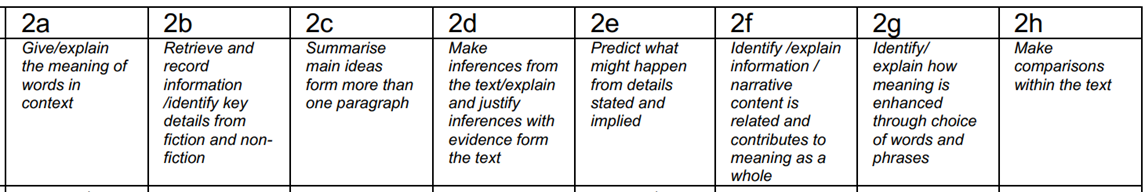 Year 3 Spelling1. The /ow/ sound spelled ‘ou.’ Found often in the middle of words, sometimes at the beginning and very rarely at the end of words. 2. The /u/ sound spelled ‘ou.’ This digraph is only found in the middle of words.3. Spelling Rule: The /i/ sound spelled with a ‘y.’4. Words with endings that sound like /ze/ as in measure are always spelled with ‘-sure.’ 5. Words with endings that sound like /ch/ is often spelled –’ture’ unless the root word ends in (t)ch.6. Challenge words1. The /ow/ sound spelled ‘ou.’ Found often in the middle of words, sometimes at the beginning and very rarely at the end of words. 2. The /u/ sound spelled ‘ou.’ This digraph is only found in the middle of words.3. Spelling Rule: The /i/ sound spelled with a ‘y.’4. Words with endings that sound like /ze/ as in measure are always spelled with ‘-sure.’ 5. Words with endings that sound like /ch/ is often spelled –’ture’ unless the root word ends in (t)ch.6. Challenge words1. The /ow/ sound spelled ‘ou.’ Found often in the middle of words, sometimes at the beginning and very rarely at the end of words. 2. The /u/ sound spelled ‘ou.’ This digraph is only found in the middle of words.3. Spelling Rule: The /i/ sound spelled with a ‘y.’4. Words with endings that sound like /ze/ as in measure are always spelled with ‘-sure.’ 5. Words with endings that sound like /ch/ is often spelled –’ture’ unless the root word ends in (t)ch.6. Challenge words7. Words with the prefix ’re-’ ‘re-’ means ‘again’ or ‘back.’8. The prefix ’dis-’ which has a negative meaning. It often means ‘does not’ as in does not agree = disagree. 9. The prefix ’mis-’ This is another prefix with negative meanings. 10. Adding suffixes beginning with vowel letters to words of more than one syllable. The consonant letter is not doubled if the syllable is unstressed. 11. Adding suffixes beginning with vowel letters to words of more than one syllable. If the last syllable of a word is stressed and ends with one consonant letter which has just one vowel letter before it, the final consonant letter is doubled.12. Challenge words7. Words with the prefix ’re-’ ‘re-’ means ‘again’ or ‘back.’8. The prefix ’dis-’ which has a negative meaning. It often means ‘does not’ as in does not agree = disagree. 9. The prefix ’mis-’ This is another prefix with negative meanings. 10. Adding suffixes beginning with vowel letters to words of more than one syllable. The consonant letter is not doubled if the syllable is unstressed. 11. Adding suffixes beginning with vowel letters to words of more than one syllable. If the last syllable of a word is stressed and ends with one consonant letter which has just one vowel letter before it, the final consonant letter is doubled.12. Challenge words13. The long vowel /a/ sound spelled ‘ai’ 14. The long /a/ vowel sound spelled ’ei.’15. The long /a/ vowel sound spelled ’ey.’16. Adding the suffix –ly. Adding the –ly suffix to an adjective turns it into an adverb. 17. Homophones – words which have the same pronunciation but different meanings and/or spellings. 18. Challenge Words19. The /l/ sound spelled ‘-al’ at the end of words.20. The /l/ sound spelled ‘-le’ at the end of words. 21. Adding the suffix ‘–ly’ when the root word ends in ‘-le’ then the ‘-le’ is changed to ‘-ly.’22. Adding the suffix ‘-ally’ which is used instead of ‘-ly’ when the root word ends in ‘–ic.’23. Adding the suffix –ly. Words which do not follow the rules.24. Challenge Words19. The /l/ sound spelled ‘-al’ at the end of words.20. The /l/ sound spelled ‘-le’ at the end of words. 21. Adding the suffix ‘–ly’ when the root word ends in ‘-le’ then the ‘-le’ is changed to ‘-ly.’22. Adding the suffix ‘-ally’ which is used instead of ‘-ly’ when the root word ends in ‘–ic.’23. Adding the suffix –ly. Words which do not follow the rules.24. Challenge Words19. The /l/ sound spelled ‘-al’ at the end of words.20. The /l/ sound spelled ‘-le’ at the end of words. 21. Adding the suffix ‘–ly’ when the root word ends in ‘-le’ then the ‘-le’ is changed to ‘-ly.’22. Adding the suffix ‘-ally’ which is used instead of ‘-ly’ when the root word ends in ‘–ic.’23. Adding the suffix –ly. Words which do not follow the rules.24. Challenge Words19. The /l/ sound spelled ‘-al’ at the end of words.20. The /l/ sound spelled ‘-le’ at the end of words. 21. Adding the suffix ‘–ly’ when the root word ends in ‘-le’ then the ‘-le’ is changed to ‘-ly.’22. Adding the suffix ‘-ally’ which is used instead of ‘-ly’ when the root word ends in ‘–ic.’23. Adding the suffix –ly. Words which do not follow the rules.24. Challenge Words25. Words ending in ‘-er’ when the root word ends in (t)ch.26. Words with the /k/ sound spelled ‘ch.’ These words have their origins in the Greek language. 27. Words ending with the /g/ sound spelled ‘–gue’ and the /k/ sound spelled ‘–que.’ These words are French in origin. 28. Words with the /s/ sound spelled ’sc’ which is Latin in its origin. 29. Homophones: Words which have the same pronunciation but different meanings and/or spellings. 30. Challenge Words25. Words ending in ‘-er’ when the root word ends in (t)ch.26. Words with the /k/ sound spelled ‘ch.’ These words have their origins in the Greek language. 27. Words ending with the /g/ sound spelled ‘–gue’ and the /k/ sound spelled ‘–que.’ These words are French in origin. 28. Words with the /s/ sound spelled ’sc’ which is Latin in its origin. 29. Homophones: Words which have the same pronunciation but different meanings and/or spellings. 30. Challenge Words31. The suffix ‘–sion’32. Revision – spelling rules we have learned in Stage 3.33. Revision – spelling rules we have learned in Stage 3.34. Revision – spelling rules we have learned in Stage 3.35. Revision – spelling rules we have learned in Stage 3.36. Revision – spelling rules we have learned in Stage 331. The suffix ‘–sion’32. Revision – spelling rules we have learned in Stage 3.33. Revision – spelling rules we have learned in Stage 3.34. Revision – spelling rules we have learned in Stage 3.35. Revision – spelling rules we have learned in Stage 3.36. Revision – spelling rules we have learned in Stage 331. The suffix ‘–sion’32. Revision – spelling rules we have learned in Stage 3.33. Revision – spelling rules we have learned in Stage 3.34. Revision – spelling rules we have learned in Stage 3.35. Revision – spelling rules we have learned in Stage 3.36. Revision – spelling rules we have learned in Stage 331. The suffix ‘–sion’32. Revision – spelling rules we have learned in Stage 3.33. Revision – spelling rules we have learned in Stage 3.34. Revision – spelling rules we have learned in Stage 3.35. Revision – spelling rules we have learned in Stage 3.36. Revision – spelling rules we have learned in Stage 331. The suffix ‘–sion’32. Revision – spelling rules we have learned in Stage 3.33. Revision – spelling rules we have learned in Stage 3.34. Revision – spelling rules we have learned in Stage 3.35. Revision – spelling rules we have learned in Stage 3.36. Revision – spelling rules we have learned in Stage 331. The suffix ‘–sion’32. Revision – spelling rules we have learned in Stage 3.33. Revision – spelling rules we have learned in Stage 3.34. Revision – spelling rules we have learned in Stage 3.35. Revision – spelling rules we have learned in Stage 3.36. Revision – spelling rules we have learned in Stage 3Handwriting(Continuous Cursive) The Ladder Family1. The letter l2. The letter i3. The letter u4. The letter t5. The letter y6. The letter jThe Ladder Family1. The letter l2. The letter i3. The letter u4. The letter t5. The letter y6. The letter jThe Ladder Family1. The letter l2. The letter i3. The letter u4. The letter t5. The letter y6. The letter jThe One-Armed Robot Family1. The letter n2. The letter m3. The letter h4. Handwriting Practice5.  Handwriting Practice6.  Handwriting PracticeThe One-Armed Robot Family1. The letter n2. The letter m3. The letter h4. Handwriting Practice5.  Handwriting Practice6.  Handwriting PracticeThe One-Armed Robot Family1. The letter k2. The letter b3. The letter p4. The letter r5.  Handwriting Practice6.  Handwriting PracticeThe Curly Caterpillar Family1. The letter c2. The letter a3. The letter d4. The letter e5. The letter s6. The letter gThe Curly Caterpillar Family1. The letter c2. The letter a3. The letter d4. The letter e5. The letter s6. The letter gThe Curly Caterpillar Family1. The letter c2. The letter a3. The letter d4. The letter e5. The letter s6. The letter gThe Curly Caterpillar Family1. The letter c2. The letter a3. The letter d4. The letter e5. The letter s6. The letter gThe Curly Caterpillar Family1. The letter f2. The letter q3. The letter o4. The letter z5. The letter v6. The letter wThe Curly Caterpillar Family1. The letter f2. The letter q3. The letter o4. The letter z5. The letter v6. The letter wThe Curly Caterpillar Family1. The letter x2. Assess and Review3.  Assess and Review4.  Handwriting Practice5.  Handwriting Practice6.  Handwriting PracticeThe Curly Caterpillar Family1. The letter x2. Assess and Review3.  Assess and Review4.  Handwriting Practice5.  Handwriting Practice6.  Handwriting PracticeThe Curly Caterpillar Family1. The letter x2. Assess and Review3.  Assess and Review4.  Handwriting Practice5.  Handwriting Practice6.  Handwriting PracticeThe Curly Caterpillar Family1. The letter x2. Assess and Review3.  Assess and Review4.  Handwriting Practice5.  Handwriting Practice6.  Handwriting PracticeThe Curly Caterpillar Family1. The letter x2. Assess and Review3.  Assess and Review4.  Handwriting Practice5.  Handwriting Practice6.  Handwriting PracticeThe Curly Caterpillar Family1. The letter x2. Assess and Review3.  Assess and Review4.  Handwriting Practice5.  Handwriting Practice6.  Handwriting PracticeMaths(Power Maths)Unit 1: Place value within 1000 12 lessons1. Counting in 100s2. Representing numbers to 10003. 100s, 10s, and 1s (1)4. 100s, and 10s and 1s (2)5. The number line to 1000 (1)6. The number line to 1000 (2) 7. Finding 1, 10 and 100 more or less8. Comparing numbers to 1000 (1)9. Comparing numbers to 1000 (2)10. Ordering numbers to 100011 Counting in 50s12 AssessmentUnit 2: Addition and subtraction (1) 11 lessons1. Adding and subtracting 100s2. Adding and subtracting a 3-digit number and 1s3. Adding a 3-digit number and 1s4. Subtracting 1s from a 3-digit number5. Adding and subtracting a 3-digit number and 10s6. Adding a 3-digit number and 10s7. Subtracting 10s from a 3-digit number8. Adding and subtracting a 3 digit and 2-digit number9. Adding a 3 digit and 2-digit number10. Subtracting a 2-digit number from a 3-digit number11. Assessment Unit 3: Addition and Subtraction (2) 10 lessons1. Addition and subtraction patterns2. Adding two 3-digit numbers (1)3. Adding two 3-digit numbers (2)4. Subtracting a 3-digit number from a 3 digit number (1)5.  Subtracting a 3-digit number from a 3 digit number (1)6. Estimating answers to additions and subtractions7. Checking strategies8 Problem solving – addition and subtraction (1)9.  Problem solving – addition and subtraction (2)10. AssessmentUnit 4: Multiplication and division (1) 16 lessons1. Multiplication – equal grouping2. Multiplying by 33. Dividing by 34. 3 times-table5. Multiplying by 46. Dividing by 47. 4 times-table8. Multiplying by 89 Dividing by 810. 8 times-table11. Problem solving – multiplication and division (1)12. Problem solving – multiplication and division (2)13. Understanding divisibility (1)14.  Understanding divisibility (2)15. Related facts – multiplication and division16. AssessmentUnit 1: Place value within 1000 12 lessons1. Counting in 100s2. Representing numbers to 10003. 100s, 10s, and 1s (1)4. 100s, and 10s and 1s (2)5. The number line to 1000 (1)6. The number line to 1000 (2) 7. Finding 1, 10 and 100 more or less8. Comparing numbers to 1000 (1)9. Comparing numbers to 1000 (2)10. Ordering numbers to 100011 Counting in 50s12 AssessmentUnit 2: Addition and subtraction (1) 11 lessons1. Adding and subtracting 100s2. Adding and subtracting a 3-digit number and 1s3. Adding a 3-digit number and 1s4. Subtracting 1s from a 3-digit number5. Adding and subtracting a 3-digit number and 10s6. Adding a 3-digit number and 10s7. Subtracting 10s from a 3-digit number8. Adding and subtracting a 3 digit and 2-digit number9. Adding a 3 digit and 2-digit number10. Subtracting a 2-digit number from a 3-digit number11. Assessment Unit 3: Addition and Subtraction (2) 10 lessons1. Addition and subtraction patterns2. Adding two 3-digit numbers (1)3. Adding two 3-digit numbers (2)4. Subtracting a 3-digit number from a 3 digit number (1)5.  Subtracting a 3-digit number from a 3 digit number (1)6. Estimating answers to additions and subtractions7. Checking strategies8 Problem solving – addition and subtraction (1)9.  Problem solving – addition and subtraction (2)10. AssessmentUnit 4: Multiplication and division (1) 16 lessons1. Multiplication – equal grouping2. Multiplying by 33. Dividing by 34. 3 times-table5. Multiplying by 46. Dividing by 47. 4 times-table8. Multiplying by 89 Dividing by 810. 8 times-table11. Problem solving – multiplication and division (1)12. Problem solving – multiplication and division (2)13. Understanding divisibility (1)14.  Understanding divisibility (2)15. Related facts – multiplication and division16. AssessmentUnit 1: Place value within 1000 12 lessons1. Counting in 100s2. Representing numbers to 10003. 100s, 10s, and 1s (1)4. 100s, and 10s and 1s (2)5. The number line to 1000 (1)6. The number line to 1000 (2) 7. Finding 1, 10 and 100 more or less8. Comparing numbers to 1000 (1)9. Comparing numbers to 1000 (2)10. Ordering numbers to 100011 Counting in 50s12 AssessmentUnit 2: Addition and subtraction (1) 11 lessons1. Adding and subtracting 100s2. Adding and subtracting a 3-digit number and 1s3. Adding a 3-digit number and 1s4. Subtracting 1s from a 3-digit number5. Adding and subtracting a 3-digit number and 10s6. Adding a 3-digit number and 10s7. Subtracting 10s from a 3-digit number8. Adding and subtracting a 3 digit and 2-digit number9. Adding a 3 digit and 2-digit number10. Subtracting a 2-digit number from a 3-digit number11. Assessment Unit 3: Addition and Subtraction (2) 10 lessons1. Addition and subtraction patterns2. Adding two 3-digit numbers (1)3. Adding two 3-digit numbers (2)4. Subtracting a 3-digit number from a 3 digit number (1)5.  Subtracting a 3-digit number from a 3 digit number (1)6. Estimating answers to additions and subtractions7. Checking strategies8 Problem solving – addition and subtraction (1)9.  Problem solving – addition and subtraction (2)10. AssessmentUnit 4: Multiplication and division (1) 16 lessons1. Multiplication – equal grouping2. Multiplying by 33. Dividing by 34. 3 times-table5. Multiplying by 46. Dividing by 47. 4 times-table8. Multiplying by 89 Dividing by 810. 8 times-table11. Problem solving – multiplication and division (1)12. Problem solving – multiplication and division (2)13. Understanding divisibility (1)14.  Understanding divisibility (2)15. Related facts – multiplication and division16. AssessmentUnit 1: Place value within 1000 12 lessons1. Counting in 100s2. Representing numbers to 10003. 100s, 10s, and 1s (1)4. 100s, and 10s and 1s (2)5. The number line to 1000 (1)6. The number line to 1000 (2) 7. Finding 1, 10 and 100 more or less8. Comparing numbers to 1000 (1)9. Comparing numbers to 1000 (2)10. Ordering numbers to 100011 Counting in 50s12 AssessmentUnit 2: Addition and subtraction (1) 11 lessons1. Adding and subtracting 100s2. Adding and subtracting a 3-digit number and 1s3. Adding a 3-digit number and 1s4. Subtracting 1s from a 3-digit number5. Adding and subtracting a 3-digit number and 10s6. Adding a 3-digit number and 10s7. Subtracting 10s from a 3-digit number8. Adding and subtracting a 3 digit and 2-digit number9. Adding a 3 digit and 2-digit number10. Subtracting a 2-digit number from a 3-digit number11. Assessment Unit 3: Addition and Subtraction (2) 10 lessons1. Addition and subtraction patterns2. Adding two 3-digit numbers (1)3. Adding two 3-digit numbers (2)4. Subtracting a 3-digit number from a 3 digit number (1)5.  Subtracting a 3-digit number from a 3 digit number (1)6. Estimating answers to additions and subtractions7. Checking strategies8 Problem solving – addition and subtraction (1)9.  Problem solving – addition and subtraction (2)10. AssessmentUnit 4: Multiplication and division (1) 16 lessons1. Multiplication – equal grouping2. Multiplying by 33. Dividing by 34. 3 times-table5. Multiplying by 46. Dividing by 47. 4 times-table8. Multiplying by 89 Dividing by 810. 8 times-table11. Problem solving – multiplication and division (1)12. Problem solving – multiplication and division (2)13. Understanding divisibility (1)14.  Understanding divisibility (2)15. Related facts – multiplication and division16. AssessmentUnit 1: Place value within 1000 12 lessons1. Counting in 100s2. Representing numbers to 10003. 100s, 10s, and 1s (1)4. 100s, and 10s and 1s (2)5. The number line to 1000 (1)6. The number line to 1000 (2) 7. Finding 1, 10 and 100 more or less8. Comparing numbers to 1000 (1)9. Comparing numbers to 1000 (2)10. Ordering numbers to 100011 Counting in 50s12 AssessmentUnit 2: Addition and subtraction (1) 11 lessons1. Adding and subtracting 100s2. Adding and subtracting a 3-digit number and 1s3. Adding a 3-digit number and 1s4. Subtracting 1s from a 3-digit number5. Adding and subtracting a 3-digit number and 10s6. Adding a 3-digit number and 10s7. Subtracting 10s from a 3-digit number8. Adding and subtracting a 3 digit and 2-digit number9. Adding a 3 digit and 2-digit number10. Subtracting a 2-digit number from a 3-digit number11. Assessment Unit 3: Addition and Subtraction (2) 10 lessons1. Addition and subtraction patterns2. Adding two 3-digit numbers (1)3. Adding two 3-digit numbers (2)4. Subtracting a 3-digit number from a 3 digit number (1)5.  Subtracting a 3-digit number from a 3 digit number (1)6. Estimating answers to additions and subtractions7. Checking strategies8 Problem solving – addition and subtraction (1)9.  Problem solving – addition and subtraction (2)10. AssessmentUnit 4: Multiplication and division (1) 16 lessons1. Multiplication – equal grouping2. Multiplying by 33. Dividing by 34. 3 times-table5. Multiplying by 46. Dividing by 47. 4 times-table8. Multiplying by 89 Dividing by 810. 8 times-table11. Problem solving – multiplication and division (1)12. Problem solving – multiplication and division (2)13. Understanding divisibility (1)14.  Understanding divisibility (2)15. Related facts – multiplication and division16. AssessmentUnit 5: Multiplication and division (2) 15 lessons1. Comparing multiplication and division statements (1)2. Related multiplication calculations3. Related multiplication and division calculations4. Comparing multiplication and division statements (2)5. Multiplying a 2-digit number by a 1-digit number (1)6. Multiplying a 2-digit number by a 1-digit number (2)7. Multiplying a 2-digit number by a 1-digit number (3)8. Dividing a 2-digit number by a 1-digit number 1 (1)9.  Dividing a 2-digit number by a 1-digit number 1 (2)10. Dividing a 2-digit number by a 1-digit number 1 (3)11. How many ways?12. Problem solving – mixed problems (1)13. Problem solving – mixed problems (2)14. Problem solving – mixed problems (3)15. AssessmentUnit 6: Money 6 lessons1. Pounds and pence2. Converting pounds and pence3. Adding money4. Subtracting amounts of money5. Problem solving – money6. AssessmentUnit 7: Statistics 6 lessons1. Pictograms (1)2. Pictograms (2)3. Bar charts (1)4. Bar charts (2)5. Tables6. AssessmentUnit 8: Length 12 lessons1. Measuring length (1)2. Measuring length (2)3. Equivalent lengths – metres and centimetres4. Equivalent lengths – centimetres and metres5. Comparing lengths6. Adding lengths7. Subtracting lengths8. Measuring the perimeter (1)9. Measuring the perimeter (2)10. Problem solving – length (1)11. Problem solving – length (2)12. AssessmentUnit 9: Fractions (1) 12 lessons 1. Unit and non-unit fractions2. Making the whole3. Tenths (1) 4. Tenths (2)5. Fractions as numbers (1)6. Fractions as numbers (2)7. Fractions as numbers (3)8. Fractions of a set of objects (1)9. Fractions of a set of objects (2)10. Fractions of a set of objects (3)11. Problem solving – fractions12. AssessmentUnit 5: Multiplication and division (2) 15 lessons1. Comparing multiplication and division statements (1)2. Related multiplication calculations3. Related multiplication and division calculations4. Comparing multiplication and division statements (2)5. Multiplying a 2-digit number by a 1-digit number (1)6. Multiplying a 2-digit number by a 1-digit number (2)7. Multiplying a 2-digit number by a 1-digit number (3)8. Dividing a 2-digit number by a 1-digit number 1 (1)9.  Dividing a 2-digit number by a 1-digit number 1 (2)10. Dividing a 2-digit number by a 1-digit number 1 (3)11. How many ways?12. Problem solving – mixed problems (1)13. Problem solving – mixed problems (2)14. Problem solving – mixed problems (3)15. AssessmentUnit 6: Money 6 lessons1. Pounds and pence2. Converting pounds and pence3. Adding money4. Subtracting amounts of money5. Problem solving – money6. AssessmentUnit 7: Statistics 6 lessons1. Pictograms (1)2. Pictograms (2)3. Bar charts (1)4. Bar charts (2)5. Tables6. AssessmentUnit 8: Length 12 lessons1. Measuring length (1)2. Measuring length (2)3. Equivalent lengths – metres and centimetres4. Equivalent lengths – centimetres and metres5. Comparing lengths6. Adding lengths7. Subtracting lengths8. Measuring the perimeter (1)9. Measuring the perimeter (2)10. Problem solving – length (1)11. Problem solving – length (2)12. AssessmentUnit 9: Fractions (1) 12 lessons 1. Unit and non-unit fractions2. Making the whole3. Tenths (1) 4. Tenths (2)5. Fractions as numbers (1)6. Fractions as numbers (2)7. Fractions as numbers (3)8. Fractions of a set of objects (1)9. Fractions of a set of objects (2)10. Fractions of a set of objects (3)11. Problem solving – fractions12. AssessmentUnit 5: Multiplication and division (2) 15 lessons1. Comparing multiplication and division statements (1)2. Related multiplication calculations3. Related multiplication and division calculations4. Comparing multiplication and division statements (2)5. Multiplying a 2-digit number by a 1-digit number (1)6. Multiplying a 2-digit number by a 1-digit number (2)7. Multiplying a 2-digit number by a 1-digit number (3)8. Dividing a 2-digit number by a 1-digit number 1 (1)9.  Dividing a 2-digit number by a 1-digit number 1 (2)10. Dividing a 2-digit number by a 1-digit number 1 (3)11. How many ways?12. Problem solving – mixed problems (1)13. Problem solving – mixed problems (2)14. Problem solving – mixed problems (3)15. AssessmentUnit 6: Money 6 lessons1. Pounds and pence2. Converting pounds and pence3. Adding money4. Subtracting amounts of money5. Problem solving – money6. AssessmentUnit 7: Statistics 6 lessons1. Pictograms (1)2. Pictograms (2)3. Bar charts (1)4. Bar charts (2)5. Tables6. AssessmentUnit 8: Length 12 lessons1. Measuring length (1)2. Measuring length (2)3. Equivalent lengths – metres and centimetres4. Equivalent lengths – centimetres and metres5. Comparing lengths6. Adding lengths7. Subtracting lengths8. Measuring the perimeter (1)9. Measuring the perimeter (2)10. Problem solving – length (1)11. Problem solving – length (2)12. AssessmentUnit 9: Fractions (1) 12 lessons 1. Unit and non-unit fractions2. Making the whole3. Tenths (1) 4. Tenths (2)5. Fractions as numbers (1)6. Fractions as numbers (2)7. Fractions as numbers (3)8. Fractions of a set of objects (1)9. Fractions of a set of objects (2)10. Fractions of a set of objects (3)11. Problem solving – fractions12. AssessmentUnit 5: Multiplication and division (2) 15 lessons1. Comparing multiplication and division statements (1)2. Related multiplication calculations3. Related multiplication and division calculations4. Comparing multiplication and division statements (2)5. Multiplying a 2-digit number by a 1-digit number (1)6. Multiplying a 2-digit number by a 1-digit number (2)7. Multiplying a 2-digit number by a 1-digit number (3)8. Dividing a 2-digit number by a 1-digit number 1 (1)9.  Dividing a 2-digit number by a 1-digit number 1 (2)10. Dividing a 2-digit number by a 1-digit number 1 (3)11. How many ways?12. Problem solving – mixed problems (1)13. Problem solving – mixed problems (2)14. Problem solving – mixed problems (3)15. AssessmentUnit 6: Money 6 lessons1. Pounds and pence2. Converting pounds and pence3. Adding money4. Subtracting amounts of money5. Problem solving – money6. AssessmentUnit 7: Statistics 6 lessons1. Pictograms (1)2. Pictograms (2)3. Bar charts (1)4. Bar charts (2)5. Tables6. AssessmentUnit 8: Length 12 lessons1. Measuring length (1)2. Measuring length (2)3. Equivalent lengths – metres and centimetres4. Equivalent lengths – centimetres and metres5. Comparing lengths6. Adding lengths7. Subtracting lengths8. Measuring the perimeter (1)9. Measuring the perimeter (2)10. Problem solving – length (1)11. Problem solving – length (2)12. AssessmentUnit 9: Fractions (1) 12 lessons 1. Unit and non-unit fractions2. Making the whole3. Tenths (1) 4. Tenths (2)5. Fractions as numbers (1)6. Fractions as numbers (2)7. Fractions as numbers (3)8. Fractions of a set of objects (1)9. Fractions of a set of objects (2)10. Fractions of a set of objects (3)11. Problem solving – fractions12. AssessmentUnit 5: Multiplication and division (2) 15 lessons1. Comparing multiplication and division statements (1)2. Related multiplication calculations3. Related multiplication and division calculations4. Comparing multiplication and division statements (2)5. Multiplying a 2-digit number by a 1-digit number (1)6. Multiplying a 2-digit number by a 1-digit number (2)7. Multiplying a 2-digit number by a 1-digit number (3)8. Dividing a 2-digit number by a 1-digit number 1 (1)9.  Dividing a 2-digit number by a 1-digit number 1 (2)10. Dividing a 2-digit number by a 1-digit number 1 (3)11. How many ways?12. Problem solving – mixed problems (1)13. Problem solving – mixed problems (2)14. Problem solving – mixed problems (3)15. AssessmentUnit 6: Money 6 lessons1. Pounds and pence2. Converting pounds and pence3. Adding money4. Subtracting amounts of money5. Problem solving – money6. AssessmentUnit 7: Statistics 6 lessons1. Pictograms (1)2. Pictograms (2)3. Bar charts (1)4. Bar charts (2)5. Tables6. AssessmentUnit 8: Length 12 lessons1. Measuring length (1)2. Measuring length (2)3. Equivalent lengths – metres and centimetres4. Equivalent lengths – centimetres and metres5. Comparing lengths6. Adding lengths7. Subtracting lengths8. Measuring the perimeter (1)9. Measuring the perimeter (2)10. Problem solving – length (1)11. Problem solving – length (2)12. AssessmentUnit 9: Fractions (1) 12 lessons 1. Unit and non-unit fractions2. Making the whole3. Tenths (1) 4. Tenths (2)5. Fractions as numbers (1)6. Fractions as numbers (2)7. Fractions as numbers (3)8. Fractions of a set of objects (1)9. Fractions of a set of objects (2)10. Fractions of a set of objects (3)11. Problem solving – fractions12. AssessmentUnit 10: Fractions (2) 10 lessons1. Equivalent fractions (1)2. Equivalent fractions (2)3. Equivalent fractions (3)4. Comparing fractions5. Comparing and ordering fractions6.  Adding fractions7.  Subtracting fractions8. Problem solving – adding and subtracting fractions9. Problem solving – fractions of measures10. AssessmentUnit 11: Time (12 lessons)1. Months and years2. Hours in a day3. Estimating time4. Telling time to 5 minutes5. Telling time to the minute (1) 6. Telling time to the minute (2)7. Telling time to the minute (3)8. Finding the duration9. Comparing duration10. Finding start and end times11. Measuring time in seconds12. AssessmentUnit 12: Angles and properties of shapes (10 lessons)1. Turns and angles2. Right angles in shapes3. Comparing angles4. Drawing accurately5. Types of line (1)6. Types of line (2)7. Recognising and describing 2D Shapes8. Recognising and describing 3D Shapes9. Constructing 3D shapes10. AssessmentUnit 13: Mass (7 lessons)1. Measuring mass (1)2. Measuring mass (2)3.  Measuring mass (3)4. Comparing masses5. Adding and subtracting masses6. Problem solving – mass7. AssessmentUnit 14: Capacity (7 lessons) 1. Measuring capacity (1)2. Measuring capacity (2)3.  Measuring capacity (3)4. Comparing capacities5. Adding and subtracting capacities6. Problem solving – capacity7. AssessmentUnit 10: Fractions (2) 10 lessons1. Equivalent fractions (1)2. Equivalent fractions (2)3. Equivalent fractions (3)4. Comparing fractions5. Comparing and ordering fractions6.  Adding fractions7.  Subtracting fractions8. Problem solving – adding and subtracting fractions9. Problem solving – fractions of measures10. AssessmentUnit 11: Time (12 lessons)1. Months and years2. Hours in a day3. Estimating time4. Telling time to 5 minutes5. Telling time to the minute (1) 6. Telling time to the minute (2)7. Telling time to the minute (3)8. Finding the duration9. Comparing duration10. Finding start and end times11. Measuring time in seconds12. AssessmentUnit 12: Angles and properties of shapes (10 lessons)1. Turns and angles2. Right angles in shapes3. Comparing angles4. Drawing accurately5. Types of line (1)6. Types of line (2)7. Recognising and describing 2D Shapes8. Recognising and describing 3D Shapes9. Constructing 3D shapes10. AssessmentUnit 13: Mass (7 lessons)1. Measuring mass (1)2. Measuring mass (2)3.  Measuring mass (3)4. Comparing masses5. Adding and subtracting masses6. Problem solving – mass7. AssessmentUnit 14: Capacity (7 lessons) 1. Measuring capacity (1)2. Measuring capacity (2)3.  Measuring capacity (3)4. Comparing capacities5. Adding and subtracting capacities6. Problem solving – capacity7. AssessmentUnit 10: Fractions (2) 10 lessons1. Equivalent fractions (1)2. Equivalent fractions (2)3. Equivalent fractions (3)4. Comparing fractions5. Comparing and ordering fractions6.  Adding fractions7.  Subtracting fractions8. Problem solving – adding and subtracting fractions9. Problem solving – fractions of measures10. AssessmentUnit 11: Time (12 lessons)1. Months and years2. Hours in a day3. Estimating time4. Telling time to 5 minutes5. Telling time to the minute (1) 6. Telling time to the minute (2)7. Telling time to the minute (3)8. Finding the duration9. Comparing duration10. Finding start and end times11. Measuring time in seconds12. AssessmentUnit 12: Angles and properties of shapes (10 lessons)1. Turns and angles2. Right angles in shapes3. Comparing angles4. Drawing accurately5. Types of line (1)6. Types of line (2)7. Recognising and describing 2D Shapes8. Recognising and describing 3D Shapes9. Constructing 3D shapes10. AssessmentUnit 13: Mass (7 lessons)1. Measuring mass (1)2. Measuring mass (2)3.  Measuring mass (3)4. Comparing masses5. Adding and subtracting masses6. Problem solving – mass7. AssessmentUnit 14: Capacity (7 lessons) 1. Measuring capacity (1)2. Measuring capacity (2)3.  Measuring capacity (3)4. Comparing capacities5. Adding and subtracting capacities6. Problem solving – capacity7. AssessmentUnit 10: Fractions (2) 10 lessons1. Equivalent fractions (1)2. Equivalent fractions (2)3. Equivalent fractions (3)4. Comparing fractions5. Comparing and ordering fractions6.  Adding fractions7.  Subtracting fractions8. Problem solving – adding and subtracting fractions9. Problem solving – fractions of measures10. AssessmentUnit 11: Time (12 lessons)1. Months and years2. Hours in a day3. Estimating time4. Telling time to 5 minutes5. Telling time to the minute (1) 6. Telling time to the minute (2)7. Telling time to the minute (3)8. Finding the duration9. Comparing duration10. Finding start and end times11. Measuring time in seconds12. AssessmentUnit 12: Angles and properties of shapes (10 lessons)1. Turns and angles2. Right angles in shapes3. Comparing angles4. Drawing accurately5. Types of line (1)6. Types of line (2)7. Recognising and describing 2D Shapes8. Recognising and describing 3D Shapes9. Constructing 3D shapes10. AssessmentUnit 13: Mass (7 lessons)1. Measuring mass (1)2. Measuring mass (2)3.  Measuring mass (3)4. Comparing masses5. Adding and subtracting masses6. Problem solving – mass7. AssessmentUnit 14: Capacity (7 lessons) 1. Measuring capacity (1)2. Measuring capacity (2)3.  Measuring capacity (3)4. Comparing capacities5. Adding and subtracting capacities6. Problem solving – capacity7. AssessmentUnit 10: Fractions (2) 10 lessons1. Equivalent fractions (1)2. Equivalent fractions (2)3. Equivalent fractions (3)4. Comparing fractions5. Comparing and ordering fractions6.  Adding fractions7.  Subtracting fractions8. Problem solving – adding and subtracting fractions9. Problem solving – fractions of measures10. AssessmentUnit 11: Time (12 lessons)1. Months and years2. Hours in a day3. Estimating time4. Telling time to 5 minutes5. Telling time to the minute (1) 6. Telling time to the minute (2)7. Telling time to the minute (3)8. Finding the duration9. Comparing duration10. Finding start and end times11. Measuring time in seconds12. AssessmentUnit 12: Angles and properties of shapes (10 lessons)1. Turns and angles2. Right angles in shapes3. Comparing angles4. Drawing accurately5. Types of line (1)6. Types of line (2)7. Recognising and describing 2D Shapes8. Recognising and describing 3D Shapes9. Constructing 3D shapes10. AssessmentUnit 13: Mass (7 lessons)1. Measuring mass (1)2. Measuring mass (2)3.  Measuring mass (3)4. Comparing masses5. Adding and subtracting masses6. Problem solving – mass7. AssessmentUnit 14: Capacity (7 lessons) 1. Measuring capacity (1)2. Measuring capacity (2)3.  Measuring capacity (3)4. Comparing capacities5. Adding and subtracting capacities6. Problem solving – capacity7. AssessmentUnit 10: Fractions (2) 10 lessons1. Equivalent fractions (1)2. Equivalent fractions (2)3. Equivalent fractions (3)4. Comparing fractions5. Comparing and ordering fractions6.  Adding fractions7.  Subtracting fractions8. Problem solving – adding and subtracting fractions9. Problem solving – fractions of measures10. AssessmentUnit 11: Time (12 lessons)1. Months and years2. Hours in a day3. Estimating time4. Telling time to 5 minutes5. Telling time to the minute (1) 6. Telling time to the minute (2)7. Telling time to the minute (3)8. Finding the duration9. Comparing duration10. Finding start and end times11. Measuring time in seconds12. AssessmentUnit 12: Angles and properties of shapes (10 lessons)1. Turns and angles2. Right angles in shapes3. Comparing angles4. Drawing accurately5. Types of line (1)6. Types of line (2)7. Recognising and describing 2D Shapes8. Recognising and describing 3D Shapes9. Constructing 3D shapes10. AssessmentUnit 13: Mass (7 lessons)1. Measuring mass (1)2. Measuring mass (2)3.  Measuring mass (3)4. Comparing masses5. Adding and subtracting masses6. Problem solving – mass7. AssessmentUnit 14: Capacity (7 lessons) 1. Measuring capacity (1)2. Measuring capacity (2)3.  Measuring capacity (3)4. Comparing capacities5. Adding and subtracting capacities6. Problem solving – capacity7. AssessmentUnit 10: Fractions (2) 10 lessons1. Equivalent fractions (1)2. Equivalent fractions (2)3. Equivalent fractions (3)4. Comparing fractions5. Comparing and ordering fractions6.  Adding fractions7.  Subtracting fractions8. Problem solving – adding and subtracting fractions9. Problem solving – fractions of measures10. AssessmentUnit 11: Time (12 lessons)1. Months and years2. Hours in a day3. Estimating time4. Telling time to 5 minutes5. Telling time to the minute (1) 6. Telling time to the minute (2)7. Telling time to the minute (3)8. Finding the duration9. Comparing duration10. Finding start and end times11. Measuring time in seconds12. AssessmentUnit 12: Angles and properties of shapes (10 lessons)1. Turns and angles2. Right angles in shapes3. Comparing angles4. Drawing accurately5. Types of line (1)6. Types of line (2)7. Recognising and describing 2D Shapes8. Recognising and describing 3D Shapes9. Constructing 3D shapes10. AssessmentUnit 13: Mass (7 lessons)1. Measuring mass (1)2. Measuring mass (2)3.  Measuring mass (3)4. Comparing masses5. Adding and subtracting masses6. Problem solving – mass7. AssessmentUnit 14: Capacity (7 lessons) 1. Measuring capacity (1)2. Measuring capacity (2)3.  Measuring capacity (3)4. Comparing capacities5. Adding and subtracting capacities6. Problem solving – capacity7. AssessmentUnit 10: Fractions (2) 10 lessons1. Equivalent fractions (1)2. Equivalent fractions (2)3. Equivalent fractions (3)4. Comparing fractions5. Comparing and ordering fractions6.  Adding fractions7.  Subtracting fractions8. Problem solving – adding and subtracting fractions9. Problem solving – fractions of measures10. AssessmentUnit 11: Time (12 lessons)1. Months and years2. Hours in a day3. Estimating time4. Telling time to 5 minutes5. Telling time to the minute (1) 6. Telling time to the minute (2)7. Telling time to the minute (3)8. Finding the duration9. Comparing duration10. Finding start and end times11. Measuring time in seconds12. AssessmentUnit 12: Angles and properties of shapes (10 lessons)1. Turns and angles2. Right angles in shapes3. Comparing angles4. Drawing accurately5. Types of line (1)6. Types of line (2)7. Recognising and describing 2D Shapes8. Recognising and describing 3D Shapes9. Constructing 3D shapes10. AssessmentUnit 13: Mass (7 lessons)1. Measuring mass (1)2. Measuring mass (2)3.  Measuring mass (3)4. Comparing masses5. Adding and subtracting masses6. Problem solving – mass7. AssessmentUnit 14: Capacity (7 lessons) 1. Measuring capacity (1)2. Measuring capacity (2)3.  Measuring capacity (3)4. Comparing capacities5. Adding and subtracting capacities6. Problem solving – capacity7. AssessmentScienceRockscompare and group together different kinds of rocks on the basis of their appearance and simple physical propertiesdescribe in simple terms how fossils are formed when things that have lived are trapped within rockrecognise that soils are made from rocks and organic matter.Rockscompare and group together different kinds of rocks on the basis of their appearance and simple physical propertiesdescribe in simple terms how fossils are formed when things that have lived are trapped within rockrecognise that soils are made from rocks and organic matter.Rockscompare and group together different kinds of rocks on the basis of their appearance and simple physical propertiesdescribe in simple terms how fossils are formed when things that have lived are trapped within rockrecognise that soils are made from rocks and organic matter.Forces and Magnetscompare how things move on different surfacesnotice that some forces need contact between two objects, but magnetic forces canact at a distanceobserve how magnets attract or repel each other and attract some materials and nototherscompare and group together a variety of everyday materials on the basis of whetherthey are attracted to a magnet, and identify some magnetic materialsdescribe magnets as having two polespredict whether two magnets will attract or repel each other, depending on whichpoles are facingForces and Magnetscompare how things move on different surfacesnotice that some forces need contact between two objects, but magnetic forces canact at a distanceobserve how magnets attract or repel each other and attract some materials and nototherscompare and group together a variety of everyday materials on the basis of whetherthey are attracted to a magnet, and identify some magnetic materialsdescribe magnets as having two polespredict whether two magnets will attract or repel each other, depending on whichpoles are facingLight and Shadowsrecognise that they need light in order to see things and that dark is the absence of lightnotice that light is reflected from surfacesrecognise that light from the sun can be dangerous and that there are ways to protect their eyesrecognise that shadows are formed when the light from a light source is blocked by an opaque objectfind patterns in the way that the size of shadows change.Light and Shadowsrecognise that they need light in order to see things and that dark is the absence of lightnotice that light is reflected from surfacesrecognise that light from the sun can be dangerous and that there are ways to protect their eyesrecognise that shadows are formed when the light from a light source is blocked by an opaque objectfind patterns in the way that the size of shadows change.Light and Shadowsrecognise that they need light in order to see things and that dark is the absence of lightnotice that light is reflected from surfacesrecognise that light from the sun can be dangerous and that there are ways to protect their eyesrecognise that shadows are formed when the light from a light source is blocked by an opaque objectfind patterns in the way that the size of shadows change.Light and Shadowsrecognise that they need light in order to see things and that dark is the absence of lightnotice that light is reflected from surfacesrecognise that light from the sun can be dangerous and that there are ways to protect their eyesrecognise that shadows are formed when the light from a light source is blocked by an opaque objectfind patterns in the way that the size of shadows change.Light and Shadowsrecognise that they need light in order to see things and that dark is the absence of lightnotice that light is reflected from surfacesrecognise that light from the sun can be dangerous and that there are ways to protect their eyesrecognise that shadows are formed when the light from a light source is blocked by an opaque objectfind patterns in the way that the size of shadows change.Plantsidentify and describe the functions of different parts of flowering plants: roots,stem/trunk, leaves and flowersexplore the requirements of plants for life and growth (air, light, water, nutrients from soil, and room to grow) and how they vary from plant to plantinvestigate the way in which water is transported within plantsexplore the part that flowers play in the life cycle of flowering plants, including pollination, seed formation and seed dispersal.Plantsidentify and describe the functions of different parts of flowering plants: roots,stem/trunk, leaves and flowersexplore the requirements of plants for life and growth (air, light, water, nutrients from soil, and room to grow) and how they vary from plant to plantinvestigate the way in which water is transported within plantsexplore the part that flowers play in the life cycle of flowering plants, including pollination, seed formation and seed dispersal.Animals including humans. (nutrition)identify that animals, including humans, need the right types and amount of nutrition, and that they cannot make their own food; they get nutrition from what they eatidentify that humans and some other animals have skeletons and muscles for support, protection and movement.Animals including humans. (nutrition)identify that animals, including humans, need the right types and amount of nutrition, and that they cannot make their own food; they get nutrition from what they eatidentify that humans and some other animals have skeletons and muscles for support, protection and movement.Animals including humans. (nutrition)identify that animals, including humans, need the right types and amount of nutrition, and that they cannot make their own food; they get nutrition from what they eatidentify that humans and some other animals have skeletons and muscles for support, protection and movement.Animals including humans. (nutrition)identify that animals, including humans, need the right types and amount of nutrition, and that they cannot make their own food; they get nutrition from what they eatidentify that humans and some other animals have skeletons and muscles for support, protection and movement.Animals including humans. (nutrition)identify that animals, including humans, need the right types and amount of nutrition, and that they cannot make their own food; they get nutrition from what they eatidentify that humans and some other animals have skeletons and muscles for support, protection and movement.Animals including humans. (nutrition)identify that animals, including humans, need the right types and amount of nutrition, and that they cannot make their own food; they get nutrition from what they eatidentify that humans and some other animals have skeletons and muscles for support, protection and movement.DesignTechnologyCatapults (Autumn 1)Stiff and flexible sheet materials1. Follow simple instructions to make a simple lollypop catapult.2. Create a square based lollypop catapult.3. Follow instructions to create a spoon catapult.4. Design their own lollypop catapult using previous ideas.5. Create and test their catapult.6. Evaluate their catapult and suggest improvements.Catapults (Autumn 1)Stiff and flexible sheet materials1. Follow simple instructions to make a simple lollypop catapult.2. Create a square based lollypop catapult.3. Follow instructions to create a spoon catapult.4. Design their own lollypop catapult using previous ideas.5. Create and test their catapult.6. Evaluate their catapult and suggest improvements.Catapults (Autumn 1)Stiff and flexible sheet materials1. Follow simple instructions to make a simple lollypop catapult.2. Create a square based lollypop catapult.3. Follow instructions to create a spoon catapult.4. Design their own lollypop catapult using previous ideas.5. Create and test their catapult.6. Evaluate their catapult and suggest improvements.Catapults (Autumn 1)Stiff and flexible sheet materials1. Follow simple instructions to make a simple lollypop catapult.2. Create a square based lollypop catapult.3. Follow instructions to create a spoon catapult.4. Design their own lollypop catapult using previous ideas.5. Create and test their catapult.6. Evaluate their catapult and suggest improvements.Catapults (Autumn 1)Stiff and flexible sheet materials1. Follow simple instructions to make a simple lollypop catapult.2. Create a square based lollypop catapult.3. Follow instructions to create a spoon catapult.4. Design their own lollypop catapult using previous ideas.5. Create and test their catapult.6. Evaluate their catapult and suggest improvements.The Great Indian Bake off (Spring 2)Health and nutrition1. Evaluating existing products (Tasting Indian flat bread)2. Design criteria and shaping3. Designing an Indian flat bread4 Instructions and Making Indian bread 6. Evaluating Bread6. Design a new and improved recipeThe Great Indian Bake off (Spring 2)Health and nutrition1. Evaluating existing products (Tasting Indian flat bread)2. Design criteria and shaping3. Designing an Indian flat bread4 Instructions and Making Indian bread 6. Evaluating Bread6. Design a new and improved recipeThe Great Indian Bake off (Spring 2)Health and nutrition1. Evaluating existing products (Tasting Indian flat bread)2. Design criteria and shaping3. Designing an Indian flat bread4 Instructions and Making Indian bread 6. Evaluating Bread6. Design a new and improved recipeThe Great Indian Bake off (Spring 2)Health and nutrition1. Evaluating existing products (Tasting Indian flat bread)2. Design criteria and shaping3. Designing an Indian flat bread4 Instructions and Making Indian bread 6. Evaluating Bread6. Design a new and improved recipeThe Great Indian Bake off (Spring 2)Health and nutrition1. Evaluating existing products (Tasting Indian flat bread)2. Design criteria and shaping3. Designing an Indian flat bread4 Instructions and Making Indian bread 6. Evaluating Bread6. Design a new and improved recipeSummer 2: Game Controllers using the Makey Makey:1. Evaluating existing products (Game controllers)2. Design criteria and making prototype for the Makey Makey3. Test out prototype using the Makey Makey and Pac Man game4 Design final game controller5 Instructions and Making Game controller6. Testing and Evaluating Game controller using the Makey MakeySummer 2: Game Controllers using the Makey Makey:1. Evaluating existing products (Game controllers)2. Design criteria and making prototype for the Makey Makey3. Test out prototype using the Makey Makey and Pac Man game4 Design final game controller5 Instructions and Making Game controller6. Testing and Evaluating Game controller using the Makey MakeySummer 2: Game Controllers using the Makey Makey:1. Evaluating existing products (Game controllers)2. Design criteria and making prototype for the Makey Makey3. Test out prototype using the Makey Makey and Pac Man game4 Design final game controller5 Instructions and Making Game controller6. Testing and Evaluating Game controller using the Makey MakeySummer 2: Game Controllers using the Makey Makey:1. Evaluating existing products (Game controllers)2. Design criteria and making prototype for the Makey Makey3. Test out prototype using the Makey Makey and Pac Man game4 Design final game controller5 Instructions and Making Game controller6. Testing and Evaluating Game controller using the Makey MakeySummer 2: Game Controllers using the Makey Makey:1. Evaluating existing products (Game controllers)2. Design criteria and making prototype for the Makey Makey3. Test out prototype using the Makey Makey and Pac Man game4 Design final game controller5 Instructions and Making Game controller6. Testing and Evaluating Game controller using the Makey MakeySummer 2: Game Controllers using the Makey Makey:1. Evaluating existing products (Game controllers)2. Design criteria and making prototype for the Makey Makey3. Test out prototype using the Makey Makey and Pac Man game4 Design final game controller5 Instructions and Making Game controller6. Testing and Evaluating Game controller using the Makey MakeySummer 2: Game Controllers using the Makey Makey:1. Evaluating existing products (Game controllers)2. Design criteria and making prototype for the Makey Makey3. Test out prototype using the Makey Makey and Pac Man game4 Design final game controller5 Instructions and Making Game controller6. Testing and Evaluating Game controller using the Makey MakeySummer 2: Game Controllers using the Makey Makey:1. Evaluating existing products (Game controllers)2. Design criteria and making prototype for the Makey Makey3. Test out prototype using the Makey Makey and Pac Man game4 Design final game controller5 Instructions and Making Game controller6. Testing and Evaluating Game controller using the Makey MakeyArt and DesignMosaics (Autumn)1. Create a simple repeating pattern mosaic using sticky tiles.2. Design a picture mosaic using sketchbook.3. Create picture mosaic using paper tiles and previous design.Pop Art 1. Create a Pop Art picture of a volcano in the style of Andy Warhol’s Vensuvius.Mosaics (Autumn)1. Create a simple repeating pattern mosaic using sticky tiles.2. Design a picture mosaic using sketchbook.3. Create picture mosaic using paper tiles and previous design.Pop Art 1. Create a Pop Art picture of a volcano in the style of Andy Warhol’s Vensuvius.Mosaics (Autumn)1. Create a simple repeating pattern mosaic using sticky tiles.2. Design a picture mosaic using sketchbook.3. Create picture mosaic using paper tiles and previous design.Pop Art 1. Create a Pop Art picture of a volcano in the style of Andy Warhol’s Vensuvius.British Artists (Autumn 2)1. Learn about Sonia Boyce and create Memory Postcards.2.  Learn about Howard Hodgkin and create Abstract ‘Cut Ups.’British Artists (Autumn 2)1. Learn about Sonia Boyce and create Memory Postcards.2.  Learn about Howard Hodgkin and create Abstract ‘Cut Ups.’Indian Art (Spring 1)1. Sketch and copy Madhubani Indian paintings.2. Describe the colours and patterns used in the Hastimangala festival and then decorate paper elephants.3. Explore Mehndi art and then create their own symmetrical patterns.4 / 5 Children learn about the technique of Indian block printing and make their own block printing stamps.6. Look at examples of rangoli patterns and create their own outside using chalk or coloured salt. Indian Art (Spring 1)1. Sketch and copy Madhubani Indian paintings.2. Describe the colours and patterns used in the Hastimangala festival and then decorate paper elephants.3. Explore Mehndi art and then create their own symmetrical patterns.4 / 5 Children learn about the technique of Indian block printing and make their own block printing stamps.6. Look at examples of rangoli patterns and create their own outside using chalk or coloured salt. Indian Art (Spring 1)1. Sketch and copy Madhubani Indian paintings.2. Describe the colours and patterns used in the Hastimangala festival and then decorate paper elephants.3. Explore Mehndi art and then create their own symmetrical patterns.4 / 5 Children learn about the technique of Indian block printing and make their own block printing stamps.6. Look at examples of rangoli patterns and create their own outside using chalk or coloured salt. Indian Art (Spring 1)1. Sketch and copy Madhubani Indian paintings.2. Describe the colours and patterns used in the Hastimangala festival and then decorate paper elephants.3. Explore Mehndi art and then create their own symmetrical patterns.4 / 5 Children learn about the technique of Indian block printing and make their own block printing stamps.6. Look at examples of rangoli patterns and create their own outside using chalk or coloured salt. Indian Art (Spring 1)1. Sketch and copy Madhubani Indian paintings.2. Describe the colours and patterns used in the Hastimangala festival and then decorate paper elephants.3. Explore Mehndi art and then create their own symmetrical patterns.4 / 5 Children learn about the technique of Indian block printing and make their own block printing stamps.6. Look at examples of rangoli patterns and create their own outside using chalk or coloured salt. Van Gogh sunflowers   (Summer 1)1. Sketch and paint sunflowers2. Create sunflowers using ipads and brushes app (relate to David Hockney)3. Use different media to create a sunflower. (Card / pottery)4. Clay tile sunflowerVan Gogh sunflowers   (Summer 1)1. Sketch and paint sunflowers2. Create sunflowers using ipads and brushes app (relate to David Hockney)3. Use different media to create a sunflower. (Card / pottery)4. Clay tile sunflowerVan Gogh sunflowers   (Summer 1)1. Sketch and paint sunflowers2. Create sunflowers using ipads and brushes app (relate to David Hockney)3. Use different media to create a sunflower. (Card / pottery)4. Clay tile sunflowerBodies (Summer 2)1. Drawing outlines in Felt tip in the style of Julian Opie2. Drawing Body shapes in Charcoal like Henry Moore3. Drawing Bodies in pen4. Making figures in clayBodies (Summer 2)1. Drawing outlines in Felt tip in the style of Julian Opie2. Drawing Body shapes in Charcoal like Henry Moore3. Drawing Bodies in pen4. Making figures in clayBodies (Summer 2)1. Drawing outlines in Felt tip in the style of Julian Opie2. Drawing Body shapes in Charcoal like Henry Moore3. Drawing Bodies in pen4. Making figures in clayBodies (Summer 2)1. Drawing outlines in Felt tip in the style of Julian Opie2. Drawing Body shapes in Charcoal like Henry Moore3. Drawing Bodies in pen4. Making figures in clayBodies (Summer 2)1. Drawing outlines in Felt tip in the style of Julian Opie2. Drawing Body shapes in Charcoal like Henry Moore3. Drawing Bodies in pen4. Making figures in clayYear 3 SketchbooksCan they use their sketch books to express feelings about a subject and to describe likes and dislikes?Can they make notes in their sketch books about techniques used by artists?Can they suggest improvements to their work by keeping notes in their sketch books?Can they use their sketch books to express feelings about a subject and to describe likes and dislikes?Can they make notes in their sketch books about techniques used by artists?Can they suggest improvements to their work by keeping notes in their sketch books?Can they use their sketch books to express feelings about a subject and to describe likes and dislikes?Can they make notes in their sketch books about techniques used by artists?Can they suggest improvements to their work by keeping notes in their sketch books?Can they use their sketch books to express feelings about a subject and to describe likes and dislikes?Can they make notes in their sketch books about techniques used by artists?Can they suggest improvements to their work by keeping notes in their sketch books?Can they use their sketch books to express feelings about a subject and to describe likes and dislikes?Can they make notes in their sketch books about techniques used by artists?Can they suggest improvements to their work by keeping notes in their sketch books?Can they use their sketch books to express feelings about a subject and to describe likes and dislikes?Can they make notes in their sketch books about techniques used by artists?Can they suggest improvements to their work by keeping notes in their sketch books?Can they use their sketch books to express feelings about a subject and to describe likes and dislikes?Can they make notes in their sketch books about techniques used by artists?Can they suggest improvements to their work by keeping notes in their sketch books?Can they use their sketch books to express feelings about a subject and to describe likes and dislikes?Can they make notes in their sketch books about techniques used by artists?Can they suggest improvements to their work by keeping notes in their sketch books?Can they use their sketch books to express feelings about a subject and to describe likes and dislikes?Can they make notes in their sketch books about techniques used by artists?Can they suggest improvements to their work by keeping notes in their sketch books?Can they use their sketch books to express feelings about a subject and to describe likes and dislikes?Can they make notes in their sketch books about techniques used by artists?Can they suggest improvements to their work by keeping notes in their sketch books?Can they use their sketch books to express feelings about a subject and to describe likes and dislikes?Can they make notes in their sketch books about techniques used by artists?Can they suggest improvements to their work by keeping notes in their sketch books?Can they use their sketch books to express feelings about a subject and to describe likes and dislikes?Can they make notes in their sketch books about techniques used by artists?Can they suggest improvements to their work by keeping notes in their sketch books?Can they use their sketch books to express feelings about a subject and to describe likes and dislikes?Can they make notes in their sketch books about techniques used by artists?Can they suggest improvements to their work by keeping notes in their sketch books?Can they use their sketch books to express feelings about a subject and to describe likes and dislikes?Can they make notes in their sketch books about techniques used by artists?Can they suggest improvements to their work by keeping notes in their sketch books?Can they use their sketch books to express feelings about a subject and to describe likes and dislikes?Can they make notes in their sketch books about techniques used by artists?Can they suggest improvements to their work by keeping notes in their sketch books?Can they use their sketch books to express feelings about a subject and to describe likes and dislikes?Can they make notes in their sketch books about techniques used by artists?Can they suggest improvements to their work by keeping notes in their sketch books?Can they use their sketch books to express feelings about a subject and to describe likes and dislikes?Can they make notes in their sketch books about techniques used by artists?Can they suggest improvements to their work by keeping notes in their sketch books?Can they use their sketch books to express feelings about a subject and to describe likes and dislikes?Can they make notes in their sketch books about techniques used by artists?Can they suggest improvements to their work by keeping notes in their sketch books?ComputingUnit 3.1 Coding1. Review Previous Coding2. A Physical System3. If Commands4. Variables5. Repetition6. DebuggingProgram – 2CodeEXT – Hour of CodeUnit 3.2 Online Safety 1. Safety in Numbers2. Fact or Fiction?3. Appropriate content and ratingsUnit 3.3 Spreadsheets1. Creating Pie Charts and Bar Graphs2. Using the < > and spin button tools3. Advanced Mode and coordinatesProgram – 2CalculateUnit 3.2 Online Safety 1. Safety in Numbers2. Fact or Fiction?3. Appropriate content and ratingsUnit 3.3 Spreadsheets1. Creating Pie Charts and Bar Graphs2. Using the < > and spin button tools3. Advanced Mode and coordinatesProgram – 2CalculateUnit 3.2 Online Safety 1. Safety in Numbers2. Fact or Fiction?3. Appropriate content and ratingsUnit 3.3 Spreadsheets1. Creating Pie Charts and Bar Graphs2. Using the < > and spin button tools3. Advanced Mode and coordinatesProgram – 2CalculateUnit 3.4 Touch typing1. To learn how to use the home, top and bottom row keys.2. To practice and improve typing for home, bottom, and top rows.3. To practice the keys typed with the left hand.4. To practice the keys typed with the right hand.Program – 2TypeUnit 3.4 Touch typing1. To learn how to use the home, top and bottom row keys.2. To practice and improve typing for home, bottom, and top rows.3. To practice the keys typed with the left hand.4. To practice the keys typed with the right hand.Program – 2TypeUnit 3.4 Touch typing1. To learn how to use the home, top and bottom row keys.2. To practice and improve typing for home, bottom, and top rows.3. To practice the keys typed with the left hand.4. To practice the keys typed with the right hand.Program – 2TypeUnit 3.5 Email1. To think about different methods of communication.2. To open and respond to an email. To write an email to someone using an address book.3. To learn how to use email safely.4.  To learn how to use email safely.5. To add an attachment to an email.6. To explore a simulated email scenario.Program – 2Email, 2Connect, 2DiyUnit 3.5 Email1. To think about different methods of communication.2. To open and respond to an email. To write an email to someone using an address book.3. To learn how to use email safely.4.  To learn how to use email safely.5. To add an attachment to an email.6. To explore a simulated email scenario.Program – 2Email, 2Connect, 2DiyUnit 3.5 Email1. To think about different methods of communication.2. To open and respond to an email. To write an email to someone using an address book.3. To learn how to use email safely.4.  To learn how to use email safely.5. To add an attachment to an email.6. To explore a simulated email scenario.Program – 2Email, 2Connect, 2DiyUnit 3.5 Email1. To think about different methods of communication.2. To open and respond to an email. To write an email to someone using an address book.3. To learn how to use email safely.4.  To learn how to use email safely.5. To add an attachment to an email.6. To explore a simulated email scenario.Program – 2Email, 2Connect, 2DiyUnit 3.6 Branching Databases1. To sort objects using just ‘yes’ or ‘no’ questions.2. To complete a branching database using 2Question.3 / 4 To create a branching database of the pupil’s choice.Program – 2 QuestionUnit 3.7 – Simulations1. What are Simulations?2. Exploring a Simulation.3. Analysing and Evaluating a Simulation.Program – 2Simulate, 2PublishUnit 3.8 – Graphing1. To enter data into a graph and answer questions.2. To solve an investigation and present the results in graphic form.Programs – 2GraphUnit 3.7 – Simulations1. What are Simulations?2. Exploring a Simulation.3. Analysing and Evaluating a Simulation.Program – 2Simulate, 2PublishUnit 3.8 – Graphing1. To enter data into a graph and answer questions.2. To solve an investigation and present the results in graphic form.Programs – 2GraphUnit 3.7 – Simulations1. What are Simulations?2. Exploring a Simulation.3. Analysing and Evaluating a Simulation.Program – 2Simulate, 2PublishUnit 3.8 – Graphing1. To enter data into a graph and answer questions.2. To solve an investigation and present the results in graphic form.Programs – 2GraphUnit 3.7 – Simulations1. What are Simulations?2. Exploring a Simulation.3. Analysing and Evaluating a Simulation.Program – 2Simulate, 2PublishUnit 3.8 – Graphing1. To enter data into a graph and answer questions.2. To solve an investigation and present the results in graphic form.Programs – 2GraphUnit 3.7 – Simulations1. What are Simulations?2. Exploring a Simulation.3. Analysing and Evaluating a Simulation.Program – 2Simulate, 2PublishUnit 3.8 – Graphing1. To enter data into a graph and answer questions.2. To solve an investigation and present the results in graphic form.Programs – 2GraphUnit 3.7 – Simulations1. What are Simulations?2. Exploring a Simulation.3. Analysing and Evaluating a Simulation.Program – 2Simulate, 2PublishUnit 3.8 – Graphing1. To enter data into a graph and answer questions.2. To solve an investigation and present the results in graphic form.Programs – 2GraphE-Safety andPSHE Digital Lifestyles linksUnit 3.1: We are Year 3 rule writers.PSHE Digital Lifestyles• What does it mean to show respect online, and how could my feelings, and those of others, be affected by online content or contact?PSHE Digital Lifestyles• Why is it important to ration the time we spend using technology and/or online?Unit 3.2: We are digital friendsPSHE Digital Lifestyles• How does my own and others’ online identity affect my decisions about communicating online? PSHE Digital Lifestyles    • Why are social media, some computer games, online gaming and TV/films age restricted and how doespeer influence play a part in my decision making?Unit 3.2: We are digital friendsPSHE Digital Lifestyles• How does my own and others’ online identity affect my decisions about communicating online? PSHE Digital Lifestyles    • Why are social media, some computer games, online gaming and TV/films age restricted and how doespeer influence play a part in my decision making?Unit 3.2: We are digital friendsPSHE Digital Lifestyles• How does my own and others’ online identity affect my decisions about communicating online? PSHE Digital Lifestyles    • Why are social media, some computer games, online gaming and TV/films age restricted and how doespeer influence play a part in my decision making?Unit 3.3: We are internet detectivesPSHE Digital Lifestyles• How might my use of technology change as I get older, and how can I make healthier and safer decisions?PSHE Digital Lifestyles• When looking at online content, what is the difference between opinions, beliefs and facts?Unit 3.3: We are internet detectivesPSHE Digital Lifestyles• How might my use of technology change as I get older, and how can I make healthier and safer decisions?PSHE Digital Lifestyles• When looking at online content, what is the difference between opinions, beliefs and facts?Unit 3.3: We are internet detectivesPSHE Digital Lifestyles• How might my use of technology change as I get older, and how can I make healthier and safer decisions?PSHE Digital Lifestyles• When looking at online content, what is the difference between opinions, beliefs and facts?Unit 3.4 We are aware of our digital footprintPSHE Digital Lifestyles• Why are social media, some computer games, online gaming and TV/films age restricted and how does peer influence play a part in my decision making?Unit 3.4 We are aware of our digital footprintPSHE Digital Lifestyles• Why are social media, some computer games, online gaming and TV/films age restricted and how does peer influence play a part in my decision making?Unit 3.4 We are aware of our digital footprintPSHE Digital Lifestyles• Why are social media, some computer games, online gaming and TV/films age restricted and how does peer influence play a part in my decision making?Unit 3.4 We are aware of our digital footprintPSHE Digital Lifestyles• Why are social media, some computer games, online gaming and TV/films age restricted and how does peer influence play a part in my decision making?Unit 3.5 We are netiquette expertsPSHE Digital Lifestyles• How might the things I see and do online affect how I feel and how healthy I am, and how can I get support when I need it?Unit 3.6: We are avatar creatorsPSHE Digital Lifestyles• How does my own and others’ online identity affect my decisions about communicating online? PSHE Digital Lifestyles   • How might people with similar likes & interests get together online? PSHE Digital Lifestyles• Can I explain the difference between “liking” and “trusting”someone online?Unit 3.6: We are avatar creatorsPSHE Digital Lifestyles• How does my own and others’ online identity affect my decisions about communicating online? PSHE Digital Lifestyles   • How might people with similar likes & interests get together online? PSHE Digital Lifestyles• Can I explain the difference between “liking” and “trusting”someone online?Unit 3.6: We are avatar creatorsPSHE Digital Lifestyles• How does my own and others’ online identity affect my decisions about communicating online? PSHE Digital Lifestyles   • How might people with similar likes & interests get together online? PSHE Digital Lifestyles• Can I explain the difference between “liking” and “trusting”someone online?Unit 3.6: We are avatar creatorsPSHE Digital Lifestyles• How does my own and others’ online identity affect my decisions about communicating online? PSHE Digital Lifestyles   • How might people with similar likes & interests get together online? PSHE Digital Lifestyles• Can I explain the difference between “liking” and “trusting”someone online?Unit 3.6: We are avatar creatorsPSHE Digital Lifestyles• How does my own and others’ online identity affect my decisions about communicating online? PSHE Digital Lifestyles   • How might people with similar likes & interests get together online? PSHE Digital Lifestyles• Can I explain the difference between “liking” and “trusting”someone online?Unit 3.6: We are avatar creatorsPSHE Digital Lifestyles• How does my own and others’ online identity affect my decisions about communicating online? PSHE Digital Lifestyles   • How might people with similar likes & interests get together online? PSHE Digital Lifestyles• Can I explain the difference between “liking” and “trusting”someone online?HumanitiesAutumn 1: Geography focus Naples and Campania1. Campania a region in Italy.2. The physical geography of Campania – Mount Vesuvius.3. Earthquakes4. Pompeii and Herculaneum: the eruption of AD79.5. The human geography of the Campania region.6. Tourism in the Campania region.Autumn 1: Geography focus Naples and Campania1. Campania a region in Italy.2. The physical geography of Campania – Mount Vesuvius.3. Earthquakes4. Pompeii and Herculaneum: the eruption of AD79.5. The human geography of the Campania region.6. Tourism in the Campania region.Autumn 2: History focus The Romans in Britain1. To find out why the Romans invaded Britain.2. To find out how the Romans successfully invaded Britain.3. To locate where the romans settled in Britain.4. To explore who Boudica was from different points of view.                                                   5. To find out about the results of Boudica’s revolt.6. To find out about life in Roman Britain.7. To know how the Romans have influenced our lives todayAutumn 2: History focus The Romans in Britain1. To find out why the Romans invaded Britain.2. To find out how the Romans successfully invaded Britain.3. To locate where the romans settled in Britain.4. To explore who Boudica was from different points of view.                                                   5. To find out about the results of Boudica’s revolt.6. To find out about life in Roman Britain.7. To know how the Romans have influenced our lives todaySpring 1: Geography focus Investigating India1. To explore India and where it is in the world.2. To explore the mountain ranges found in India.3. To explore some of the major rivers in India.4. To explore the human and physical features of cities in India.                                 5. To explore India’s culture and its influence on other countries.6. To be able to compare India to the United Kingdom.Spring 1: Geography focus Investigating India1. To explore India and where it is in the world.2. To explore the mountain ranges found in India.3. To explore some of the major rivers in India.4. To explore the human and physical features of cities in India.                                 5. To explore India’s culture and its influence on other countries.6. To be able to compare India to the United Kingdom.Spring 1: Geography focus Investigating India1. To explore India and where it is in the world.2. To explore the mountain ranges found in India.3. To explore some of the major rivers in India.4. To explore the human and physical features of cities in India.                                 5. To explore India’s culture and its influence on other countries.6. To be able to compare India to the United Kingdom.Spring 1: Geography focus Investigating India1. To explore India and where it is in the world.2. To explore the mountain ranges found in India.3. To explore some of the major rivers in India.4. To explore the human and physical features of cities in India.                                 5. To explore India’s culture and its influence on other countries.6. To be able to compare India to the United Kingdom.Spring 2: History focus The Indus Valley Civilisation1. To find out about the Indus Valley civilisation.2. To locate Indus Valley cities and settlements.3. To find out about city planning.4. To find out about the Indus Valley civilisations’ trade and crafts.                                5. To explore the technology used by the Indus Valley civilisation.6. To find out about the decline of the Indus Valley civilisation.Spring 2: History focus The Indus Valley Civilisation1. To find out about the Indus Valley civilisation.2. To locate Indus Valley cities and settlements.3. To find out about city planning.4. To find out about the Indus Valley civilisations’ trade and crafts.                                5. To explore the technology used by the Indus Valley civilisation.6. To find out about the decline of the Indus Valley civilisation.Spring 2: History focus The Indus Valley Civilisation1. To find out about the Indus Valley civilisation.2. To locate Indus Valley cities and settlements.3. To find out about city planning.4. To find out about the Indus Valley civilisations’ trade and crafts.                                5. To explore the technology used by the Indus Valley civilisation.6. To find out about the decline of the Indus Valley civilisation.Summer 1: Geography focusEast Anglia – A region of the UK1.  East Anglia – A region of the UK.2. The physical geography of East Anglia.3. The human geography of East Anglia – Farming in East Anglia.4. The physical geography of East Anglia – Coasts.5. East Anglia, Off-shore power generation.Summer 1: Geography focusEast Anglia – A region of the UK1.  East Anglia – A region of the UK.2. The physical geography of East Anglia.3. The human geography of East Anglia – Farming in East Anglia.4. The physical geography of East Anglia – Coasts.5. East Anglia, Off-shore power generation.Summer 1: Geography focusEast Anglia – A region of the UK1.  East Anglia – A region of the UK.2. The physical geography of East Anglia.3. The human geography of East Anglia – Farming in East Anglia.4. The physical geography of East Anglia – Coasts.5. East Anglia, Off-shore power generation.Summer 2: History focusBread or Blood: East Anglia in 18161.  What caused the East Anglia riots in 1816?2. What happened during the riots?3. What happened after the riots?4. Debate – Should the rioters have been punished?5. How is the hunger riots remembered?Summer 2: History focusBread or Blood: East Anglia in 18161.  What caused the East Anglia riots in 1816?2. What happened during the riots?3. What happened after the riots?4. Debate – Should the rioters have been punished?5. How is the hunger riots remembered?Summer 2: History focusBread or Blood: East Anglia in 18161.  What caused the East Anglia riots in 1816?2. What happened during the riots?3. What happened after the riots?4. Debate – Should the rioters have been punished?5. How is the hunger riots remembered?Summer 2: History focusBread or Blood: East Anglia in 18161.  What caused the East Anglia riots in 1816?2. What happened during the riots?3. What happened after the riots?4. Debate – Should the rioters have been punished?5. How is the hunger riots remembered?MusicCharangaLet your spirit FlyListen and AppraiseMusical ActivitiesPerformSee Lesson Plan / Charanga appCharangaLet your spirit FlyListen and AppraiseMusical ActivitiesPerformSee Lesson Plan / Charanga appCharangaGlockenspiel Stage 1Musical Activities – note eMusical Activities – note dPerformSee Lesson Plan / Charanga appLearning Songs for Year 3 / 4 productionCharangaGlockenspiel Stage 1Musical Activities – note eMusical Activities – note dPerformSee Lesson Plan / Charanga appLearning Songs for Year 3 / 4 productionCharangaThree little birdsListen and AppraiseMusical ActivitiesPerformSee Lesson Plan / Charanga appCharangaThree little birdsListen and AppraiseMusical ActivitiesPerformSee Lesson Plan / Charanga appCharangaThree little birdsListen and AppraiseMusical ActivitiesPerformSee Lesson Plan / Charanga appCharangaThree little birdsListen and AppraiseMusical ActivitiesPerformSee Lesson Plan / Charanga appCharangaThree little birdsListen and AppraiseMusical ActivitiesPerformSee Lesson Plan / Charanga appCharangaThe Dragon SongListen and AppraiseMusical ActivitiesPerformSee Lesson Plan / Charanga appCharangaThe Dragon SongListen and AppraiseMusical ActivitiesPerformSee Lesson Plan / Charanga appCharangaBring us togetherListen and AppraiseMusical ActivitiesPerformSee Lesson Plan / Charanga appCharangaBring us togetherListen and AppraiseMusical ActivitiesPerformSee Lesson Plan / Charanga appCharangaBring us togetherListen and AppraiseMusical ActivitiesPerformSee Lesson Plan / Charanga appCharangaBring us togetherListen and AppraiseMusical ActivitiesPerformSee Lesson Plan / Charanga appCharangaBring us togetherListen and AppraiseMusical ActivitiesPerformSee Lesson Plan / Charanga appCharangaReflect, Rewind, ReplaySummer Concert rehearsalsPESwimming (Mrs Reid) 1-6 Front crawl, backstroke, with float and without. Floating.Games- Invasion Games – Ball Handling Skills1. Perform basic skills of throwing, catching 3-4 metres apart.2. Throw and catch a variety of ways with control and confidence, sometimes on the move.3. Perform bouncing into a target area, catching anddribbling.4. Be able to throw, catch and move into space and score.5. Be able to perform ball handling skills accurately, showing awareness of space and team mates.6. Pupils can play the game successfully outwitting the opponents to score.OAA1. Terrific Teamwork2. Following instructions3. Problem solving4. Which direction?5. Magnificent Maps6. Introduction to OrienteeringSolar System Dance1.  Perform movements with a clear pathway2. Perform a pair/group dance using unison, meet and part3. Perform a pair/group dance using canon4. Perform sections 1 and 2 of the dance5. Pupils work as a team to create the final piece of the dance.6. Pupils perform the whole danceOAA1. Terrific Teamwork2. Following instructions3. Problem solving4. Which direction?5. Magnificent Maps6. Introduction to OrienteeringSolar System Dance1.  Perform movements with a clear pathway2. Perform a pair/group dance using unison, meet and part3. Perform a pair/group dance using canon4. Perform sections 1 and 2 of the dance5. Pupils work as a team to create the final piece of the dance.6. Pupils perform the whole danceOAA1. Terrific Teamwork2. Following instructions3. Problem solving4. Which direction?5. Magnificent Maps6. Introduction to OrienteeringSolar System Dance1.  Perform movements with a clear pathway2. Perform a pair/group dance using unison, meet and part3. Perform a pair/group dance using canon4. Perform sections 1 and 2 of the dance5. Pupils work as a team to create the final piece of the dance.6. Pupils perform the whole danceGymnastics - Patterns and Pathways1. Link one balance action and one travel action into a repeatable phrase2. To create ab arm pattern and a movement phrase3. Use travel on feet actions to explore a range of pathways using patterns, shapes and letters.4. Select a movement pattern and use it as a starting point for creating a movement phrase5. Remember and repeat a travel and balance movement with a clear pathway and arm pattern.6. Remember, improve and perform a travel and balance showing a clear pathway,  movement and arm pattern.Multiskills Festivals1. Generic Multiskills (1) Target, Balance, Skipping Agility, Hurdles2. Generic Multiskills (2) Rolling, Racket and ball, Ball Handling, Body Parts, Bean Bag Challenge3. Invasion Games (1) Kicking Through Gates, Circle Passing, Hockey Dribble, Target Shooting, Number Passing4. Invasion Games (2) To Tag or Not to Tag?, Ball Bouncing, Reaction Drop, Number Striking, Ball Handling5. Striking and Fielding (1) Cricket Strokes, Target Hoops, Quick Rounders, Wicket Hot, Catch it!6. Striking and Fielding (2) Run and Field. Target Push, Move It, Shoot and Score, FieldingGymnastics - Patterns and Pathways1. Link one balance action and one travel action into a repeatable phrase2. To create ab arm pattern and a movement phrase3. Use travel on feet actions to explore a range of pathways using patterns, shapes and letters.4. Select a movement pattern and use it as a starting point for creating a movement phrase5. Remember and repeat a travel and balance movement with a clear pathway and arm pattern.6. Remember, improve and perform a travel and balance showing a clear pathway,  movement and arm pattern.Multiskills Festivals1. Generic Multiskills (1) Target, Balance, Skipping Agility, Hurdles2. Generic Multiskills (2) Rolling, Racket and ball, Ball Handling, Body Parts, Bean Bag Challenge3. Invasion Games (1) Kicking Through Gates, Circle Passing, Hockey Dribble, Target Shooting, Number Passing4. Invasion Games (2) To Tag or Not to Tag?, Ball Bouncing, Reaction Drop, Number Striking, Ball Handling5. Striking and Fielding (1) Cricket Strokes, Target Hoops, Quick Rounders, Wicket Hot, Catch it!6. Striking and Fielding (2) Run and Field. Target Push, Move It, Shoot and Score, FieldingGymnastics - Patterns and Pathways1. Link one balance action and one travel action into a repeatable phrase2. To create ab arm pattern and a movement phrase3. Use travel on feet actions to explore a range of pathways using patterns, shapes and letters.4. Select a movement pattern and use it as a starting point for creating a movement phrase5. Remember and repeat a travel and balance movement with a clear pathway and arm pattern.6. Remember, improve and perform a travel and balance showing a clear pathway,  movement and arm pattern.Multiskills Festivals1. Generic Multiskills (1) Target, Balance, Skipping Agility, Hurdles2. Generic Multiskills (2) Rolling, Racket and ball, Ball Handling, Body Parts, Bean Bag Challenge3. Invasion Games (1) Kicking Through Gates, Circle Passing, Hockey Dribble, Target Shooting, Number Passing4. Invasion Games (2) To Tag or Not to Tag?, Ball Bouncing, Reaction Drop, Number Striking, Ball Handling5. Striking and Fielding (1) Cricket Strokes, Target Hoops, Quick Rounders, Wicket Hot, Catch it!6. Striking and Fielding (2) Run and Field. Target Push, Move It, Shoot and Score, FieldingGymnastics - Patterns and Pathways1. Link one balance action and one travel action into a repeatable phrase2. To create ab arm pattern and a movement phrase3. Use travel on feet actions to explore a range of pathways using patterns, shapes and letters.4. Select a movement pattern and use it as a starting point for creating a movement phrase5. Remember and repeat a travel and balance movement with a clear pathway and arm pattern.6. Remember, improve and perform a travel and balance showing a clear pathway,  movement and arm pattern.Multiskills Festivals1. Generic Multiskills (1) Target, Balance, Skipping Agility, Hurdles2. Generic Multiskills (2) Rolling, Racket and ball, Ball Handling, Body Parts, Bean Bag Challenge3. Invasion Games (1) Kicking Through Gates, Circle Passing, Hockey Dribble, Target Shooting, Number Passing4. Invasion Games (2) To Tag or Not to Tag?, Ball Bouncing, Reaction Drop, Number Striking, Ball Handling5. Striking and Fielding (1) Cricket Strokes, Target Hoops, Quick Rounders, Wicket Hot, Catch it!6. Striking and Fielding (2) Run and Field. Target Push, Move It, Shoot and Score, FieldingGymnastics - Patterns and Pathways1. Link one balance action and one travel action into a repeatable phrase2. To create ab arm pattern and a movement phrase3. Use travel on feet actions to explore a range of pathways using patterns, shapes and letters.4. Select a movement pattern and use it as a starting point for creating a movement phrase5. Remember and repeat a travel and balance movement with a clear pathway and arm pattern.6. Remember, improve and perform a travel and balance showing a clear pathway,  movement and arm pattern.Multiskills Festivals1. Generic Multiskills (1) Target, Balance, Skipping Agility, Hurdles2. Generic Multiskills (2) Rolling, Racket and ball, Ball Handling, Body Parts, Bean Bag Challenge3. Invasion Games (1) Kicking Through Gates, Circle Passing, Hockey Dribble, Target Shooting, Number Passing4. Invasion Games (2) To Tag or Not to Tag?, Ball Bouncing, Reaction Drop, Number Striking, Ball Handling5. Striking and Fielding (1) Cricket Strokes, Target Hoops, Quick Rounders, Wicket Hot, Catch it!6. Striking and Fielding (2) Run and Field. Target Push, Move It, Shoot and Score, FieldingGames – Net and Wall Games1. Fancy Footwork2. Aiming Games3. Racket Skills4. Skilful Hitting 15. Skilful Hitting 26. Game, Set and Match!Gymnastics – Hand apparatus 1. Involve a beanbag on different levels in the performance of a conditioning phrase2. Create a short movement linking actions involving a soft ball showing changes of speed3. Create a short movement linking actions involving a hoop showing changes in direction.4.  Create a short movement phrase linking actions involving a ribbon or juggling scarf showing changes in speed, level and direction5. Create a longer movement using an item of hand apparatus showing changes in speed, level and direction.6. Remember, improve and perform a movement involving an item of hand apparatus showing changes in speed, level and directionGames – Net and Wall Games1. Fancy Footwork2. Aiming Games3. Racket Skills4. Skilful Hitting 15. Skilful Hitting 26. Game, Set and Match!Gymnastics – Hand apparatus 1. Involve a beanbag on different levels in the performance of a conditioning phrase2. Create a short movement linking actions involving a soft ball showing changes of speed3. Create a short movement linking actions involving a hoop showing changes in direction.4.  Create a short movement phrase linking actions involving a ribbon or juggling scarf showing changes in speed, level and direction5. Create a longer movement using an item of hand apparatus showing changes in speed, level and direction.6. Remember, improve and perform a movement involving an item of hand apparatus showing changes in speed, level and directionAthletics1. Practise personal performance in running, jumping and throwing.2. Practice, measure and compare personal performance in running, jumping and throwing.3 - 5.  Practice, measure and compare personal performance in running, jumping and throwing.6.  Compete, measure, record and compare performances in running, jumping and throwing.Swimming (Mrs Reid)1-6 Front crawl, backstroke, with float and without. Floating.Athletics1. Practise personal performance in running, jumping and throwing.2. Practice, measure and compare personal performance in running, jumping and throwing.3 - 5.  Practice, measure and compare personal performance in running, jumping and throwing.6.  Compete, measure, record and compare performances in running, jumping and throwing.Swimming (Mrs Reid)1-6 Front crawl, backstroke, with float and without. Floating.Athletics1. Practise personal performance in running, jumping and throwing.2. Practice, measure and compare personal performance in running, jumping and throwing.3 - 5.  Practice, measure and compare personal performance in running, jumping and throwing.6.  Compete, measure, record and compare performances in running, jumping and throwing.Swimming (Mrs Reid)1-6 Front crawl, backstroke, with float and without. Floating.Athletics1. Practise personal performance in running, jumping and throwing.2. Practice, measure and compare personal performance in running, jumping and throwing.3 - 5.  Practice, measure and compare personal performance in running, jumping and throwing.6.  Compete, measure, record and compare performances in running, jumping and throwing.Swimming (Mrs Reid)1-6 Front crawl, backstroke, with float and without. Floating.Striking & fielding-throwing & catching1. Suggest what needs to be practised to improve the throwing techniques2.  Describe what they and others do that is successful in fielding3. Hold the bat correctly and strike the ball successfully4. Set up small-sided games and score runs5. Know rules and use them fairly to keep games going.6. Can use a range of skills, throwing, striking, intercepting and stopping the ball with some control and accuracy. Can vary skills and tactics to suit the game.Swimming (Mrs Reid)1-6 Front crawl, backstroke, with float and without. Floating.Striking & fielding-throwing & catching1. Suggest what needs to be practised to improve the throwing techniques2.  Describe what they and others do that is successful in fielding3. Hold the bat correctly and strike the ball successfully4. Set up small-sided games and score runs5. Know rules and use them fairly to keep games going.6. Can use a range of skills, throwing, striking, intercepting and stopping the ball with some control and accuracy. Can vary skills and tactics to suit the game.Swimming (Mrs Reid)1-6 Front crawl, backstroke, with float and without. Floating.Striking & fielding-throwing & catching1. Suggest what needs to be practised to improve the throwing techniques2.  Describe what they and others do that is successful in fielding3. Hold the bat correctly and strike the ball successfully4. Set up small-sided games and score runs5. Know rules and use them fairly to keep games going.6. Can use a range of skills, throwing, striking, intercepting and stopping the ball with some control and accuracy. Can vary skills and tactics to suit the game.Swimming (Mrs Reid)1-6 Front crawl, backstroke, with float and without. Floating.REChristianity: How do Christians show that reconciliation with God and others is important?1. Engage with the idea and meaning of ‘reconciliation’ in everyday life.2. Enquire into the concept of ‘reconciliation’ in a key Christian story.3. Explore ‘reconciliation’ through biblical narrative.4. Explore Christian ‘reconciliation’ through Church Practice.5. Explore Christian ‘reconciliation’ through Christian Living.6. Evaluate our RE learning about Reconciliation in Christianity.Islam: How does a Muslim show their submission and Obedience to Allah?1. Engage with the idea of willing obedience.2. Enquire into the importance of obedience / submission to Allah for a Muslim.3. Explore ideas about submission and obedience in Muslim stories or in the Qur’an.4. Explore Muslim Community Practice – showing submission / obedience in ritual prayer.5. Explore Muslim Living – aspects of obedience and submission to Allah in everyday life.6. Evaluate what pupils have learnt about the Muslim concept to submission.Islam: How does a Muslim show their submission and Obedience to Allah?1. Engage with the idea of willing obedience.2. Enquire into the importance of obedience / submission to Allah for a Muslim.3. Explore ideas about submission and obedience in Muslim stories or in the Qur’an.4. Explore Muslim Community Practice – showing submission / obedience in ritual prayer.5. Explore Muslim Living – aspects of obedience and submission to Allah in everyday life.6. Evaluate what pupils have learnt about the Muslim concept to submission.Islam: How does a Muslim show their submission and Obedience to Allah?1. Engage with the idea of willing obedience.2. Enquire into the importance of obedience / submission to Allah for a Muslim.3. Explore ideas about submission and obedience in Muslim stories or in the Qur’an.4. Explore Muslim Community Practice – showing submission / obedience in ritual prayer.5. Explore Muslim Living – aspects of obedience and submission to Allah in everyday life.6. Evaluate what pupils have learnt about the Muslim concept to submission.Hinduism: Why do Hindus want to collect good Karma?1. Engage with the idea of ‘karma’ through a game.2. Enquire into why karma is important to Hindus.3. Explore Hindu ideas of Karma and Samsara through Hindu story and text.4. Explore why Hindus encourage good ‘karma’ through Hindu Community action.5. Explore the Hindu belief in ‘karma’ through Hindu daily life.6. Evaluate our RE learning about how karma impacts on a Hindu’s life.Hinduism: Why do Hindus want to collect good Karma?1. Engage with the idea of ‘karma’ through a game.2. Enquire into why karma is important to Hindus.3. Explore Hindu ideas of Karma and Samsara through Hindu story and text.4. Explore why Hindus encourage good ‘karma’ through Hindu Community action.5. Explore the Hindu belief in ‘karma’ through Hindu daily life.6. Evaluate our RE learning about how karma impacts on a Hindu’s life.Hinduism: Why do Hindus want to collect good Karma?1. Engage with the idea of ‘karma’ through a game.2. Enquire into why karma is important to Hindus.3. Explore Hindu ideas of Karma and Samsara through Hindu story and text.4. Explore why Hindus encourage good ‘karma’ through Hindu Community action.5. Explore the Hindu belief in ‘karma’ through Hindu daily life.6. Evaluate our RE learning about how karma impacts on a Hindu’s life.Hinduism: Why do Hindus want to collect good Karma?1. Engage with the idea of ‘karma’ through a game.2. Enquire into why karma is important to Hindus.3. Explore Hindu ideas of Karma and Samsara through Hindu story and text.4. Explore why Hindus encourage good ‘karma’ through Hindu Community action.5. Explore the Hindu belief in ‘karma’ through Hindu daily life.6. Evaluate our RE learning about how karma impacts on a Hindu’s life.Hinduism: Why do Hindus want to collect good Karma?1. Engage with the idea of ‘karma’ through a game.2. Enquire into why karma is important to Hindus.3. Explore Hindu ideas of Karma and Samsara through Hindu story and text.4. Explore why Hindus encourage good ‘karma’ through Hindu Community action.5. Explore the Hindu belief in ‘karma’ through Hindu daily life.6. Evaluate our RE learning about how karma impacts on a Hindu’s life.Christianity: Is the cross a symbol of love, sacrifice or commitment for Christians?1. Engage with the idea of ‘sacrifice’ in films / everyday Life.2.  Enquire into the idea of the cross as a symbol for Christians.3.  Explore Christian beliefs about the meaning of the cross (i) Biblical narrative.4.  Explore Christian beliefs about the meaning of the cross through (ii) Church practice.5.  Explore Christian beliefs about the meaning of the cross through (iii)6. Evaluate your learning about the symbol of the cross.Christianity: Is the cross a symbol of love, sacrifice or commitment for Christians?1. Engage with the idea of ‘sacrifice’ in films / everyday Life.2.  Enquire into the idea of the cross as a symbol for Christians.3.  Explore Christian beliefs about the meaning of the cross (i) Biblical narrative.4.  Explore Christian beliefs about the meaning of the cross through (ii) Church practice.5.  Explore Christian beliefs about the meaning of the cross through (iii)6. Evaluate your learning about the symbol of the cross.Christianity: What do Christians mean when they talk about the Kingdom of God1.  Engage with the idea of kings and kingdoms.2.  Enquire into the Christian belief that Jesus is King.3.  Explore Christian ideas about the Kingdom of God in (i) Biblical Narrative.4.  Explore Christian ideas about the Kingdom of God in (ii) Church Practice.5.  Explore Christian ideas about the Kingdom of God in (iii) Christian Living.6.  Evaluate your learning Into what Christians mean when they talk about the Kingdom of God.Christianity: What do Christians mean when they talk about the Kingdom of God1.  Engage with the idea of kings and kingdoms.2.  Enquire into the Christian belief that Jesus is King.3.  Explore Christian ideas about the Kingdom of God in (i) Biblical Narrative.4.  Explore Christian ideas about the Kingdom of God in (ii) Church Practice.5.  Explore Christian ideas about the Kingdom of God in (iii) Christian Living.6.  Evaluate your learning Into what Christians mean when they talk about the Kingdom of God.Christianity: What do Christians mean when they talk about the Kingdom of God1.  Engage with the idea of kings and kingdoms.2.  Enquire into the Christian belief that Jesus is King.3.  Explore Christian ideas about the Kingdom of God in (i) Biblical Narrative.4.  Explore Christian ideas about the Kingdom of God in (ii) Church Practice.5.  Explore Christian ideas about the Kingdom of God in (iii) Christian Living.6.  Evaluate your learning Into what Christians mean when they talk about the Kingdom of God.Judaism: What symbols and stories help Jewish people remember their covenant with God.1.  Engage with the idea of symbols / objects helping people remember.2.  Enquire into ideas about promises and covenants using stories of Abraham.3. Explore how objects can hold important memories from Jewish Narrative.4. Explore how Passover is a reminder of the covenant in Jewish Community Practice.5. Explore how keeping the covenant with God is the basis of Jewish Living.6.  Evaluate pupils’ learning about the Jewish idea of covenant.Judaism: What symbols and stories help Jewish people remember their covenant with God.1.  Engage with the idea of symbols / objects helping people remember.2.  Enquire into ideas about promises and covenants using stories of Abraham.3. Explore how objects can hold important memories from Jewish Narrative.4. Explore how Passover is a reminder of the covenant in Jewish Community Practice.5. Explore how keeping the covenant with God is the basis of Jewish Living.6.  Evaluate pupils’ learning about the Jewish idea of covenant.Judaism: What symbols and stories help Jewish people remember their covenant with God.1.  Engage with the idea of symbols / objects helping people remember.2.  Enquire into ideas about promises and covenants using stories of Abraham.3. Explore how objects can hold important memories from Jewish Narrative.4. Explore how Passover is a reminder of the covenant in Jewish Community Practice.5. Explore how keeping the covenant with God is the basis of Jewish Living.6.  Evaluate pupils’ learning about the Jewish idea of covenant.Judaism: What symbols and stories help Jewish people remember their covenant with God.1.  Engage with the idea of symbols / objects helping people remember.2.  Enquire into ideas about promises and covenants using stories of Abraham.3. Explore how objects can hold important memories from Jewish Narrative.4. Explore how Passover is a reminder of the covenant in Jewish Community Practice.5. Explore how keeping the covenant with God is the basis of Jewish Living.6.  Evaluate pupils’ learning about the Jewish idea of covenant.PSHCEBeginning and Belonging 1. Making the classroom safe.2. Building Relationships3. Coping with new situations – Emotions.4. Coping with new situations – New people5. Coping with new situations – How to cope6. Sources of SupportAnti-bullying 1. Friendships and Falling Out.2. Defining Bullying3. Causes and types of Bullying4. How Bullying May Affect Us5. Responding to Bullying6. Supporting OthersDiversity and communities1. Exploring My Identity2. Valuing DifferenceAnti-bullying 1. Friendships and Falling Out.2. Defining Bullying3. Causes and types of Bullying4. How Bullying May Affect Us5. Responding to Bullying6. Supporting OthersDiversity and communities1. Exploring My Identity2. Valuing DifferenceAnti-bullying 1. Friendships and Falling Out.2. Defining Bullying3. Causes and types of Bullying4. How Bullying May Affect Us5. Responding to Bullying6. Supporting OthersDiversity and communities1. Exploring My Identity2. Valuing DifferenceManaging Safety and Risk1. Identify physical, social and emotional risks.2. Understand that pressure to act in a risky way might come from people they know.3. State possible physical and mental reactions to different risks.4. Develop a range of strategies to aid decision making in risky situations.5. To know some ways to reduce risk in a variety of situations.6. To recognise some of the causes of accidents and ways to prevent them.Managing Safety and Risk1. Identify physical, social and emotional risks.2. Understand that pressure to act in a risky way might come from people they know.3. State possible physical and mental reactions to different risks.4. Develop a range of strategies to aid decision making in risky situations.5. To know some ways to reduce risk in a variety of situations.6. To recognise some of the causes of accidents and ways to prevent them.Managing Safety and Risk1. Identify physical, social and emotional risks.2. Understand that pressure to act in a risky way might come from people they know.3. State possible physical and mental reactions to different risks.4. Develop a range of strategies to aid decision making in risky situations.5. To know some ways to reduce risk in a variety of situations.6. To recognise some of the causes of accidents and ways to prevent them.Managing Safety and Risk1. Identify physical, social and emotional risks.2. Understand that pressure to act in a risky way might come from people they know.3. State possible physical and mental reactions to different risks.4. Develop a range of strategies to aid decision making in risky situations.5. To know some ways to reduce risk in a variety of situations.6. To recognise some of the causes of accidents and ways to prevent them.Managing Safety and Risk1. Identify physical, social and emotional risks.2. Understand that pressure to act in a risky way might come from people they know.3. State possible physical and mental reactions to different risks.4. Develop a range of strategies to aid decision making in risky situations.5. To know some ways to reduce risk in a variety of situations.6. To recognise some of the causes of accidents and ways to prevent them.My Emotions 1. Understanding and Managing Feelings.2. Understanding and Managing the Impact of Feelings.3. Concentrating on One Emotion.4. Getting Support5. Impact of feelings on actions.6. Calming and Relaxing.My Emotions 1. Understanding and Managing Feelings.2. Understanding and Managing the Impact of Feelings.3. Concentrating on One Emotion.4. Getting Support5. Impact of feelings on actions.6. Calming and Relaxing.Healthy Lifestyles1. A balanced, healthy lifestyle.2. Physical Activity.3. Healthy Eating.4. Dental Hygiene.5. Making Healthy Choices.6. Processing the learning.Healthy Lifestyles1. A balanced, healthy lifestyle.2. Physical Activity.3. Healthy Eating.4. Dental Hygiene.5. Making Healthy Choices.6. Processing the learning.Healthy Lifestyles1. A balanced, healthy lifestyle.2. Physical Activity.3. Healthy Eating.4. Dental Hygiene.5. Making Healthy Choices.6. Processing the learning.Healthy Lifestyles1. A balanced, healthy lifestyle.2. Physical Activity.3. Healthy Eating.4. Dental Hygiene.5. Making Healthy Choices.6. Processing the learning.Relationships and Sex Education1. Body knowledge2. Body functions and Changes.3. Personal hygiene – routines.4.  Personal hygiene – How it will change in the future.5. Illness / disease Prevention.Relationships and Sex Education1. Body knowledge2. Body functions and Changes.3. Personal hygiene – routines.4.  Personal hygiene – How it will change in the future.5. Illness / disease Prevention.Relationships and Sex Education1. Body knowledge2. Body functions and Changes.3. Personal hygiene – routines.4.  Personal hygiene – How it will change in the future.5. Illness / disease Prevention.FrenchGreetings CultureInstructionsAnimals Numbers PluralsConnectivesGenderStory tellingDescribe myselfStory readingChristmasGenderStory tellingDescribe myselfStory readingChristmasGenderStory tellingDescribe myselfStory readingChristmasColoursOpinionsAdjectival word orderWord order and opinionsStoriesColoursOpinionsAdjectival word orderWord order and opinionsStoriesColoursOpinionsAdjectival word orderWord order and opinionsStoriesColoursOpinionsAdjectival word orderWord order and opinionsStoriesColoursOpinionsAdjectival word orderWord order and opinionsStoriesNumbersAgeDefinite and indefinite articlesEasterNumbersAgeDefinite and indefinite articlesEasterUseful phrasesConnectivesStoriesAussiNumbers 1-15Useful phrasesConnectivesStoriesAussiNumbers 1-15Useful phrasesConnectivesStoriesAussiNumbers 1-15Useful phrasesConnectivesStoriesAussiNumbers 1-15Days of the weekRevisionAssessmentsperformanceDays of the weekRevisionAssessmentsperformanceDays of the weekRevisionAssessmentsperformance